Муниципальное бюджетное дошкольное образовательное учреждение детский сад №12 «Малыш»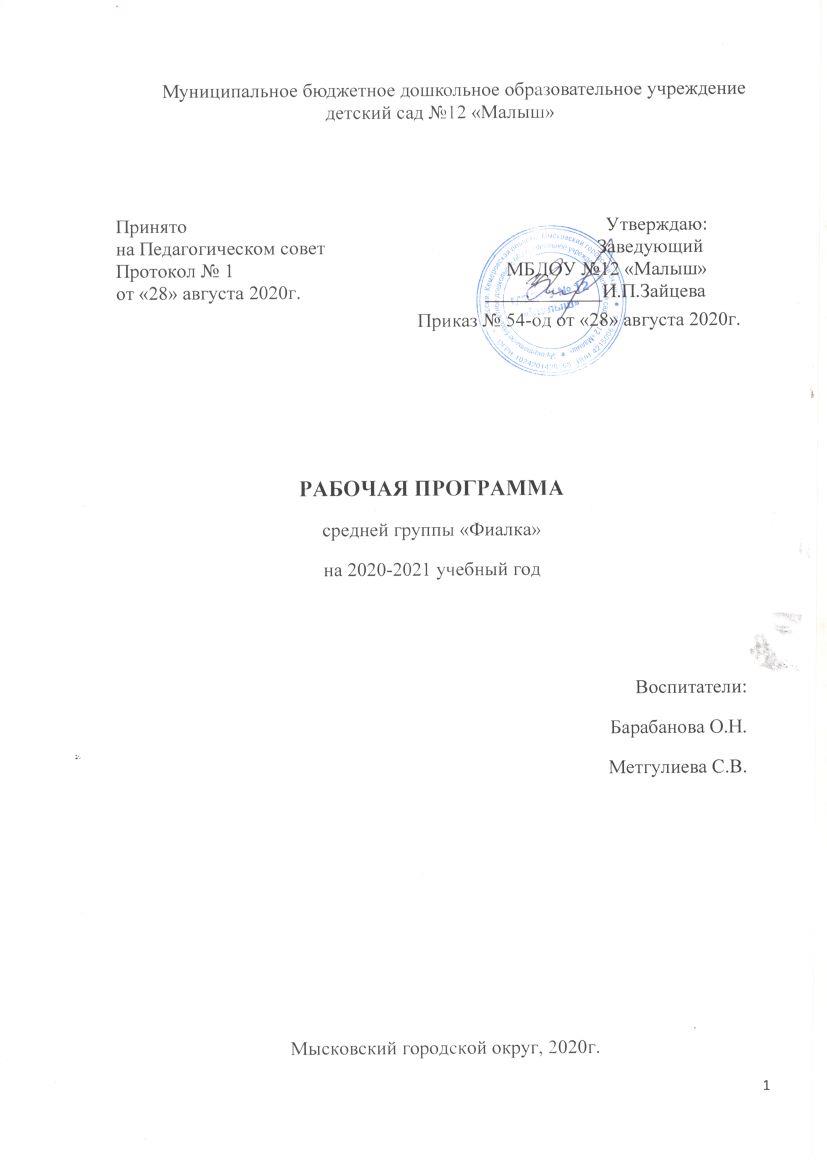 Принято                                                                                      Утверждаю:на Педагогическом совет                                                        Заведующий Протокол № 1                                                        МБДОУ №12 «Малыш»от «28» августа 2020г.                                      ____________И.П.Зайцева                                                              Приказ № 54-од от «28» августа 2020г. РАБОЧАЯ ПРОГРАММА средней группы «Фиалка»на 2020-2021 учебный годВоспитатели: Барабанова О.Н.Метгулиева С.В.Мысковский городской округ, 2020г.ЦЕЛЕВОЙ РАЗДЕЛ1.1. Пояснительная записка        Рабочая программа разработана на основе ООП ДО МБДОУ № 12 «Малыш», примерной общеобразовательной программой дошкольного образования «От  рождения до школы» (Под  ред. Н. Е. Вераксы, Т. С. Комаровой, М. А. Васильевой).Содержание рабочей программы по развитию детей второй младшей группы включает совокупность образовательных областей, которые обеспечивают разностороннее развитие детей с учетом их возрастных и индивидуальных особенностей по основным направлениям – физическому, социально-коммуникативному, познавательному, речевому и художественно-эстетическому.Реализуемая программа строится на принципе личностно–развивающего и гуманистического характера взаимодействия взрослого с детьми.Данная программа разработана в соответствии со следующими нормативными документами:• Конституция РФ, ст. 43, 72.• Конвенция о правах ребенка (1989 г.) .• Закон РФ «Об образовании».• Типовое положение о ДОУ.• СанПиН 2.4.1.3049-13• Устав ДОУ.• ФГОС ДО.Данная рабочая программа разработана в связи с внедрением ФГОС в образовательный процесс ДОУ.Срок реализации Программы - 1 год (2019 - 2020 учебный год)Цель и задачи реализации программы Цели:Создание благоприятных условий для полноценного проживания ребенком дошкольного детства, формирование основ базовой культуры личности, всестороннее развитие психических и физических качеств в соответствии с возрастными и индивидуальными особенностями, подготовка к жизни в современном обществе, к обучению в школе, обеспечение безопасности жизнедеятельности дошкольника.Задачи:1.Формировать общую культуру личности детей, в том числе ценностей здорового образа жизни, развивать их социальные, нравственные, эстетические, интеллектуальные, физические качества, инициативность, самостоятельность и ответственность ребенка, формировать предпосылки учебной деятельности.2.Создать благоприятные условия   для развития детей в соответствии с их возрастными и индивидуальными особенностями и склонностями, развития способностей и творческого потенциала каждого ребёнка как субъекта отношений с самим собой, другими детьми, взрослым миром.3.Обеспечить психолого-педагогическую поддержку семьи и повышение компетентности родителей (законных представителей) в   вопросах развития и образования, охраны и укрепления здоровья детей.4. Сохранять и укреплять физическое и психическое здоровье детей, в том числе их эмоциональное благополучие.Принципы и подходы в организации образовательного процессаПри разработке и реализации образовательной программы учитывались следующие принципы:1)  Полноценное проживание ребенком всех этапов детства, обогащение детского развития.2)  Принцип развивающего образования, в соответствии с которым главной целью дошкольного образования является развитие ребенка.3)  Принцип научной обоснованности и практической применимости.4) Принцип интеграции содержания дошкольного образования в соответствии с возрастными возможностями и особенностями детей, спецификой и возможностями образовательных областей.5) Комплексно-тематический принцип построения образовательного процесса ведущей игровой деятельностью.6)  Принцип  гуманизации, то есть признания уникальности и неповторимости личности каждого ребенка; признания неограниченных возможностей развития личного потенциала каждого ребенка; уважение к личности ребёнка со стороны всех участников образовательного процесса.7)  Принцип непрерывности, требует связи всех ступенек дошкольного образования, начиная с раннего и младшего дошкольного возраста до старшей и подготовительной к школе групп и между детским садом и начальной школой.8) Принцип культуросообразности, обеспечивающий учет национальных ценностей и традиций в образовании, восполняющий недостатки духовно-нравственного и эмоционального воспитания.Основой организации образовательного процесса является единство воспитательных, развивающих и обучающих целей и задач процесса образования детей дошкольного возраста, в ходе реализации которых формируются такие качества, которые являются ключевыми в развитии дошкольников.1.1.3. Значимые для разработки и реализации Программы характеристики     Возрастные особенности детей от 4 до 5 летВ игровой деятельности появляются ролевые взаимодействия. Значительное развитие получает изобразительная деятельность, совершенствуется ее техническая сторона. Усложняется конструирование, постройки включают 5-6 деталей. Развивается ловкость, координация движений, усложняются игры с мячом. Восприятие становится более развитым. Дети способны упорядочить группы предметов по сенсорному признаку, выделить такие параметры, как высота, длина и ширина. Начинает развиваться образное мышление, предвосхищение. Продолжает развиваться воображение, увеличивается устойчивость внимания. Улучшается произношение звуков и дикция, речь становится предметом активности детей. Изменяется содержание общения ребенка и взрослого, взаимоотношения со сверстниками характеризуются избирательностью. Начинают выделяться лидеры. Основные достижения возраста связаны с развитием игровой деятельности, появлением ролевых и реальных взаимодействий; с развитием изобразительной деятельности, конструированием по замыслу; планированием; совершенствованием восприятия, развитием образного мышления и воображения,  эгоцентричностью  познавательной позиции, развитием памяти, внимания, речи, познавательной мотивации, совершенствования восприятия; формированием потребности в уважении взрослого, появлением обидчивости, конкурентности, соревновательности со сверстниками, дальнейшим развитием образа Я ребенка, его детализацией.Планируемые результаты освоения программыВ соответствии с ФГОС ДО специфика дошкольного детства и системные особенности дошкольного образования делают неправомерными требования от ребенка дошкольного возраста конкретных образовательных достижений. Поэтому результаты освоения Программы представлены в виде целевых ориентиров дошкольного образования и представляют собой возрастные характеристики возможных достижений ребенка к концу дошкольного образования.Реализация образовательных целей и задач Программы направлена на достижение целевых ориентиров дошкольного образования, которые описаны как основные характеристики развития ребенка. Основные характеристики развития ребенка представлены в виде изложения возможных достижений воспитанников на разных возрастных этапах дошкольного детства:- ребенок овладевает основными культурными способами деятельности, проявляет инициативу и самостоятельность в игре, общении, конструировании и других видах детской активности. Способен выбирать себе род занятий, участников по совместной деятельности;- ребенок положительно относится к миру, другим людям и самому себе, обладает чувством собственного достоинства. Активно взаимодействует со сверстниками и взрослыми, участвует в совместных играх. Способен договариваться, учитывать интересы и чувства других, сопереживать неудачам и радоваться успехам других, адекватно проявляет свои чувства, в том числе чувство веры в себя, старается разрешать конфликты;- ребенок обладает воображением, которое реализуется в разных видах деятельности и прежде всего в игре. Ребенок владеет разными формами и видами игры, различает условную и реальную ситуации, следует игровым правилам;- ребенок достаточно хорошо владеет устной речью, может высказывать свои мысли и желания, использовать речь для выражения своих мыслей, чувств и желаний, построения речевого высказывания в ситуации общения, может выделять звуки в словах, у ребенка складываются предпосылки грамотности;- у ребенка развита крупная и мелкая моторика. Он подвижен, вынослив, владеет основными произвольными движениями, может контролировать свои движения и управлять ими;- ребенок способен к волевым усилиям, может следовать социальным нормам поведения и правилам в разных видах деятельности, во взаимоотношениях с взрослыми и сверстниками, может соблюдать правила безопасного поведения и личной гигиены;- ребенок проявляет любознательность, задает вопросы взрослым и сверстникам, интересуется причинно-следственными связями, пытается самостоятельно придумывать объяснения явлениям природы и поступкам людей. Склонен экспериментировать, строить смысловую картину окружающей реальности, обладает начальными знаниями о себе, о природном и социальном мире, в котором он живет. Знаком с произведениями детской литературы, обладает элементарными представлениями из области живой природы, естествознания, математики, истории- Программой не предусматривается оценивание качества образовательной деятельности на основе достижения детьми планируемых результатов освоения Программы.- Целевые ориентиры предполагают формирование у детей дошкольного возраста предпосылок к учебной деятельности на этапе завершения ими дошкольного образования.II.	СОДЕРЖАТЕЛЬНЫЙ РАЗДЕЛ2.1. Содержание психолого-педагогической работы по образовательным областямОписание образовательной деятельности с детьми оптимально представлено в образовательной программе дошкольного образования «От рождения до школы» (под ред. Н. Е. Вераксы, Т. С. Комаровой, М. А. Васильевой)Содержание Программы обеспечивает развитие личности, мотивации и способностей детей в различных видах деятельности и охватывает следующие образовательные области:Социально-коммуникативное развитие Познавательное развитиеРечевое развитиеХудожественно-эстетическое развитиеФизическое развитиеОБРАЗОВАТЕЛЬНАЯ ОБЛАСТЬ«СОЦИАЛЬНО-КОММУНИКАТИВНОЕ РАЗВИТИЕ»          Социально-коммуникативное развитие направлено на усвоение норм и ценностей, принятых в обществе, включая моральные и нравственные ценности; развитие общения и взаимодействия ребенка со взрослыми и сверстниками; становление самостоятельности, целенаправленности и саморегуляции собственных действий; развитие социального и эмоционального интеллекта, эмоциональной отзывчивости, сопереживания, формирование готовности к совместной деятельности со сверстниками, формирование уважительного отношения и чувства принадлежности к своей семье и к сообществу детей и взрослых в Организации; формирование позитивных установок к различным видам труда и творчества; формирование основ безопасного поведения в быту, социуме, природе.*Социализация, развитие общения, нравственное воспитание. *Ребенок в семье и сообществе*Самообслуживание, самостоятельность, трудовое воспитание.  *Формирование основ безопасностиРебенок в семье и сообществе Образ Я. Формировать представления о росте и развитии ребенка, его прошлом, настоящем и будущем («я был маленьким, я расту, я буду взрослым»). Формировать первичные представления детей об их правах (на игру, доброжелательное отношение, новые знания и др.) и обязанностях в группе детского сада, дома, на улице (самостоятельно кушать, одеваться, убирать игрушки и др.). Формировать у каждого ребенка уверенность в том, что он хороший, что его любят. Формировать первичные гендерные представления (мальчики сильные, смелые; девочки нежные, женственные).                                                                                                                                                                                                          Семья. Углублять представления детей о семье, ее членах. Дать первоначальные представления о родственных отношениях (сын, мама, папа, дочь и т. д.). Интересоваться тем, какие обязанности по дому есть у ребенка (убирать игрушки, помогать накрывать на стол и т. п.).                                                                                                                               Детский сад. Продолжать знакомить детей с детским садом и его сотрудниками. Совершенствовать умение свободно ориентироваться в помещениях детского сада. Закреплять у детей навыки бережного отношения к вещам, учить использовать их по назначению, ставить на место.                                                                                                                                                                         Знакомить с традициями детского сада. Закреплять представления ребенка о себе как о члене коллектива, развивать чувство общности с другими детьми. Формировать умение замечать изменения в оформлении группы и зала, участка детского сада (как красиво смотрятся яркие, нарядные игрушки, рисунки детей и т. п.). Привлекать к обсуждению и посильному участию в оформлении группы, к созданию ее символики и традиций.«Самообслуживание, самостоятельность,   трудовое воспитание»Культурно-гигиенические навыки. Продолжать воспитывать у детей опрятность, привычку следить за своим внешним видом. Воспитывать привычку самостоятельно умываться, мыть руки с мылом перед едой, по мере загрязнения, после пользования туалетом. Закреплять умение пользоваться расческой, носовым платком; при кашле и чихании отворачиваться, прикрывать рот и нос носовым платком. Совершенствовать навыки аккуратного приема пищи: умение брать пищу понемногу, хорошо пережевывать, есть бесшумно, правильно пользоваться столовыми приборами (ложка, вилка), салфеткой, полоскать рот после еды.          Самообслуживание. Совершенствовать умение самостоятельно одеваться, раздеваться. Приучать аккуратно складывать и вешать одежду, с помощью взрослого приводить ее в порядок (чистить, просушивать). Воспитывать стремление быть аккуратным, опрятным. Приучать самостоятельно готовить свое рабочее место и убирать его после окончания занятий рисованием, лепкой, аппликацией (мыть баночки, кисти, протирать стол и т. д.) Общественно-полезный труд. Воспитывать у детей положительное отношение к труду, желание трудиться. Формировать ответственное отношение к порученному заданию (умение и желание доводить дело до конца, стремление сделать его хорошо). Воспитывать умение выполнять индивидуальные и коллективные поручения, понимать значение результатов своего труда для других; формировать умение договариваться с помощью воспитателя о распределении коллективной работы, заботиться о своевременном завершении совместного задания. Поощрять инициативу в оказании помощи товарищам, взрослым. Приучать детей самостоятельно поддерживать порядок в групповой комнате и на участке детского сада: убирать на место строительный материал, игрушки; помогать воспитателю подклеивать книги, коробки. Учить детей самостоятельно выполнять обязанности дежурных по столовой: аккуратно расставлять хлебницы, чашки с блюдцами, глубокие тарелки, ставить салфетницы, раскладывать столовые приборы (ложки, вилки, ножи). Труд в природе. Поощрять желание детей ухаживать за растениями и животными; поливать растения, кормить рыб, мыть поилки, наливать в них воду, класть корм в кормушки (при участии воспитателя). В весенний, летний и осенний периоды привлекать детей к посильной работе на огороде и в цветнике (посев семян, полив, сбор урожая); в зимний период — к расчистке снега. Приобщать детей к работе по выращиванию зелени для корма птицам в зимнее время; к подкормке зимующих птиц. Формировать стремление помогать воспитателю приводить в порядок используемое в трудовой деятельности оборудование (очищать, просушивать, относить в отведенное место). Уважение к труду взрослых. Знакомить детей с профессиями близких людей, подчеркивая значимость их труда. Формировать интерес к профессиям родителейФормирование основ безопасностиБезопасное поведение в природе. Продолжать знакомить с многообразием   животного и растительного мира, с явлениями неживой природы. Формировать элементарные представления о способах взаимодействия с животными и растениями, о правилах поведения в природе. Формировать понятия: «съедобное», «несъедобное», «лекарственные растения». Знакомить с опасными насекомыми и ядовитыми растениями. Безопасность на дорогах. Развивать наблюдательность, умение ориентироваться в помещении и на участке детского сада, в ближайшей местности.Продолжать знакомить с понятиями «улица», «дорога», «перекресток», «остановка общественного транспорта» и элементарными правилами поведения на улице. Подводить детей к осознанию необходимости соблюдать правила дорожного движения. Уточнять знания детей о назначении светофора и работе полицейского. Знакомить с различными видами городского транспорта, особенностями их внешнего вида и назначения («Скорая помощь», «Пожарная», машина МЧС, «Полиция», трамвай, троллейбус, автобус). Знакомить со знаками дорожного движения «Пешеходный переход», «Остановка общественного транспорта». Формировать навыки культурного поведения в общественном транспорте.             Безопасность собственной жизнедеятельности. Знакомить с правилами безопасного поведения во время игр. Рассказывать о ситуациях, опасных для жизни и здоровья. Знакомить с назначением, работой и правилами пользования бытовыми электроприборами (пылесос, электрочайник, утюг и др.).            Закреплять умение пользоваться столовыми приборами (вилка, нож), ножницами. Знакомить с правилами езды на велосипеде. Знакомить с правилами поведения с незнакомыми людьми. Рассказывать детям о работе пожарных, причинах возникновения пожаров и правилах поведения при пожаре. Образовательная область «ПОЗНАВАТЕЛЬНОЕ РАЗВИТИЕ»Содержание направлено на достижение целей развития у детей познавательных интересов, интеллектуального развития детей через решение следующих задач:•	формирование элементарных математических представлений;•	Развитие познавательно-исследовательской деятельности.           Ознакомление с предметным окружением           Ознакомление с социальным миром           Ознакомление с миром природы Формирование элементарных математических представленийКоличество и счет. Дать детям представление о том, что множество («много») может состоять из разных по качеству элементов: предметов разного цвета, размера, формы; учить сравнивать части множества, определяя их равенство или неравенство на основе составления пар предметов (не прибегая к счету). Вводить в речь детей выражения: «Здесь много кружков, одни — красного цвета, а другие — синего; красных кружков больше, чем синих, а синих меньше, чем красных» или «красных и синих кружков поровну». Учить считать до 5 (на основе наглядности), пользуясь правильными приемами счета: называть числительные по порядку; соотносить каждое числительное только с одним предметом пересчитываемой группы; относить последнее числительное ко всем пересчитанным предметам, например: «Один, два, три — всего три кружка». Сравнивать две группы предметов, именуемые числами 1–2, 2–2, 2–3, 3–3, 3–4, 4–4, 4–5, 5–5. Формировать представления о порядковом счете, учить правильно пользоваться количественными и порядковыми числительными, отвечать на вопросы «Сколько?», «Который по счету?», «На котором месте?». Формировать представление о равенстве и неравенстве групп на основе счета: «Здесь один, два зайчика, а здесь одна, две, три елочки. Елочек больше, чем зайчиков; 3 больше, чем 2, а 2 меньше, чем 3». Учить уравнивать неравные группы двумя способами, добавляя к меньшей группе один (недостающий) предмет или убирая из большей группы один (лишний) предмет («К 2 зайчикам добавили 1 зайчика, стало 3 зайчика и елочек тоже 3. Елочек и зайчиков поровну — 3 и 3» или: «Елочек больше (3), а зайчиков меньше (2). Убрали 1 елочку, их стало тоже 2. Елочек и зайчиков стало поровну: 2 и 2»). Отсчитывать предметы из большего количества; выкладывать, приносить определенное количество предметов в соответствии с образцом или заданным числом в пределах 5 (отсчитай 4 петушка, принеси 3 зайчика). На основе счета устанавливать равенство (неравенство) групп предметов в ситуациях, когда предметы в группах расположены на разном расстоянии друг от друга, когда они отличаются по размерам, по форме расположения в пространстве. Величина. Совершенствовать умение сравнивать два предмета по величине (длине, ширине, высоте), а также учить сравнивать два предмета по толщине путем непосредственного наложения или приложения их друг к другу; отражать результаты сравнения в речи, используя прилагательные (длиннее — короче, шире — уже, выше — ниже, толще — тоньше или равные (одинаковые) по длине, ширине, высоте, толщине). Учить сравнивать предметы по двум признакам величины (красная лента длиннее и шире зеленой, желтый шарфик короче и уже синего). Устанавливать размерные отношения между 3–5 предметами разной длины (ширины, высоты), толщины, располагать их в определенной последовательности — в порядке убывания или нарастания величины. Вводить в активную речь детей понятия, обозначающие размерные отношения предметов (эта (красная) башенка — самая высокая, эта (оранжевая) — пониже, эта (розовая) — еще ниже, а эта (желтая) — самая низкая» и т. д.). Форма. Развивать представление детей о геометрических фигурах: круге, квадрате, треугольнике, а также шаре, кубе. Учить выделять особые признаки фигур с помощью зрительного и осязательно-двигательного анализаторов (наличие или отсутствие углов, устойчивость, подвижность и др.). Познакомить детей с прямоугольником, сравнивая его с кругом, квадратом, треугольником. Учить различать и называть прямоугольник, его элементы: углы и стороны. Формировать представление о том, что фигуры могут быть разных размеров: большой — маленький куб (шар, круг, квадрат, треугольник, прямоугольник). Учить соотносить форму предметов с известными геометрическими фигурами: тарелка — круг, платок — квадрат, мяч — шар, окно, дверь — прямоугольник и др. Ориентировка в пространстве. Развивать умения определять пространственные направления от себя, двигаться в заданном направлении (вперед — назад, направо — налево, вверх — вниз); обозначать словами положение предметов по отношению к себе (передо мной стол, справа от меня дверь, слева — окно, сзади на полках — игрушки).Познакомить с пространственными отношениями: далеко — близко (дом стоит близко, а березка растет далеко). Ориентировка во времени. Расширять представления детей о частях суток, их характерных особенностях, последовательности (утро — день — вечер — ночь). Объяснить значение слов: «вчера», «сегодня», «завтра».Календарно - тематическое планирование по формированию элементарных математических представленийОзнакомление с природой. Расширять представления детей о природе. Знакомить с домашними животными, декоративными рыбками (с золотыми рыбками, кроме вуалехвоста и телескопа, карасем и др.), птицами (волнистые попугайчики, канарейки и др.). Знакомить детей с представителями класса пресмыкающихся (ящерица, черепаха), их внешним видом и способами передвижения (у ящерицы продолговатое тело, у нее есть длинный хвост, который она может сбросить; ящерица очень быстро бегает). Расширять представления детей о некоторых насекомых (муравей, бабочка, жук, божья коровка).           Расширять представления о фруктах (яблоко, груша, слива, персик и др.), овощах (помидор, огурец, морковь, свекла, лук и др.) и ягодах (малина, смородина, крыжовник и др.), грибах (маслята, опята, сыроежки и др.). Закреплять знания детей о травянистых и комнатных растениях (бальзамин, фикус, хлорофитум, герань, бегония, примула и др.); знакомить со способами ухода за ними. Учить узнавать и называть 3–4 вида деревьев (елка, сосна, береза, клен  и др.). В процессе опытнической деятельности расширять представления детей о свойствах песка, глины и камня. Организовывать наблюдения за птицами, прилетающими на участок (ворона, голубь, синица, воробей, снегирь и др.), подкармливать их зимой.           Закреплять представления детей об условиях, необходимых для жизни людей, животных, растений (воздух, вода, питание и т. п.). Учить детей замечать изменения в природе. Рассказывать об охране растений и животных.          Сезонные наблюдения Осень. Учить детей замечать и называть изменения в природе: похолодало, осадки, ветер, листопад, созревают плоды и корнеплоды, птицы улетают на юг. Устанавливать простейшие связи между явлениями живой и неживой природы (похолодало — исчезли бабочки, жуки; отцвели цветы и т. д.). Привлекать к участию в сборе семян растений. Зима. Учить детей замечать изменения в природе, сравнивать осенний и зимний пейзажи. Наблюдать за поведением птиц на улице и в уголке природы. Рассматривать и сравнивать следы птиц на снегу. Оказывать помощь зимующим птицам, называть их. Расширять представления детей о том, что в мороз вода превращается в лед, сосульки; лед и снег в теплом помещении тают.          Привлекать к участию в зимних забавах: катание с горки на санках, ходьба на лыжах, лепка поделок из снега. Весна. Учить детей узнавать и называть время года; выделять признаки весны: солнышко стало теплее, набухли почки на деревьях, появилась травка, распустились подснежники, появились насекомые. Рассказывать детям о том, что весной зацветают многие комнатные растения.           Формировать представления детей о работах, проводимых в весенний период в саду и в огороде. Учить наблюдать за посадкой и всходами семян. Привлекать детей к работам в огороде и цветниках.           Лето. Расширять представления детей о летних изменениях в природе: голубое чистое небо, ярко светит солнце, жара, люди легко одеты, загорают, купаются. В процессе различных видов деятельности расширять представления детей о свойствах песка, воды, камней и глины. Закреплять знания о том, что летом созревают многие фрукты, овощи, ягоды и грибы; у животных подрастают детеныши. Календарно - тематическое планирование по ознакомлениюс миром природыФормирование целостной картины мира, расширение кругозораПредметное и социальное окружение.Расширять представления о правилах поведения в общественных местах. Расширять знания детей об общественном транспорте (автобус, поезд, самолет, теплоход). Формировать первичные представления о школе. Продолжать знакомить с культурными явлениями (театром, цирком, зоопарком, вернисажем), их атрибутами, людьми, работающими в них, правилами поведения. Рассказывать о самых красивых местах родного города (поселка), его достопримечательностях. Дать детям доступные их пониманию представления о государственных праздниках. Рассказывать о Российской армии, о воинах, которые охраняют нашу Родину (пограничники, моряки, летчики). Дать элементарные представления о жизни и особенностях труда в городе и в сельской местности (с опорой на опыт детей). Продолжать знакомить с различными профессиями (шофер, почтальон, продавец, врач и т. д.); расширять и обогащать представления о трудовых действиях, орудиях труда, результатах труда. Познакомить детей с деньгами, возможностями их использования. Продолжать воспитывать любовь к родному краю; рассказывать детям о самых красивых местах родного города (поселка), его достопримечательностях. Дать детям доступные их пониманию представления о государственных праздниках. Рассказывать о Российской армии, о воинах, которые охраняют нашу Родину (пограничники, моряки, летчики)Календарно - тематическое планирование по ознакомлению с предметным и социальным окружениемОбразовательная область «Речевое развитие»Развивающая речевая среда. Обсуждать с детьми информацию о предметах, явлениях, событиях, выходящих за пределы привычного им ближайшего окружения.Выслушивать детей, уточнять их ответы, подсказывать слова, более точно отражающие особенность предмета, явления, состояния, поступка; помогать логично и понятно высказывать суждение. Способствовать развитию любознательности. Помогать детям доброжелательно общаться со сверстниками, подсказывать, как можно порадовать друга, поздравить его, как спокойно высказать свое недовольство его поступком, как извиниться. Формирование словаря. Пополнять и активизировать словарь детей на основе углубления знаний о ближайшем окружении. Расширять представления о предметах, явлениях, событиях, не имевших места в их собственном опыте. Активизировать употребление в речи названий предметов, их частей, материалов, из которых они изготовлены. Учить использовать в речи наиболее употребительные прилагательные, глаголы, наречия, предлоги. Вводить в словарь детей существительные, обозначающие профессии; глаголы, характеризующие трудовые действия. Продолжать учить детей определять и называть местоположение предмета (слева, справа, рядом, около, между), время суток. Помогать заменять часто используемые детьми указательные местоимения и наречия (там, туда, такой, этот) более точными выразительными словами; употреблять слова-антонимы (чистый — грязный, светло — темно). Учить употреблять существительные с обобщающим значением (мебель, овощи, животные и т. п.). Звуковая культура речи. Закреплять правильное произношение гласных и согласных звуков, отрабатывать произношение свистящих, шипящих и сонорных (р, л) звуков. Развивать артикуляционный аппарат. Продолжать работу над дикцией: совершенствовать отчетливое произнесение слов и словосочетаний. Развивать фонематический слух: учить различать на слух и называть слова, начинающиеся на определенный звук. Совершенствовать интонационную выразительность речи. Грамматический строй речи. Продолжать формировать у детей умение согласовывать слова в предложении, правильно использовать предлоги в речи; образовывать форму множественного числа существительных, обозначающих детенышей животных (по аналогии), употреблять эти существительные в именительном и винительном падежах (лисята — лисят, медвежата — медвежат); правильно употреблять форму множественного числа родительного падежа существительных (вилок, яблок, туфель). Напоминать правильные формы повелительного наклонения некоторых глаголов (Ляг! Лежи! Поезжай! Беги! и т. п.), несклоняемых существительных (пальто, пианино, кофе, какао).Поощрять характерное для пятого года жизни словотворчество, тактично подсказывать общепринятый образец слова. Побуждать детей активно употреблять в речи простейшие виды сложносочиненных и сложноподчиненных предложений. Связная речь. Совершенствовать диалогическую речь: учить участвовать в беседе, понятно для слушателей отвечать на вопросы и задавать их. Учить детей рассказывать: описывать предмет, картину; упражнять в составлении рассказов по картине, созданной ребенком с использованием раздаточного дидактического материала. Упражнять детей в умении пересказывать наиболее выразительные и динамичные отрывки из сказок.Календарно - тематическое планирование по развитию речиПланируемые результаты, как ориентиры освоения рабочей программыНазывает знакомые предметы, объясняет их назначение, выделяет и называет признаки (цвет, форма, материал). Ориентируется в помещениях детского сада. Называет свой город (поселок, село). Образовательная область «ХУДОЖЕСТВЕННО - ЭСТЕТИЧЕСКОЕ РАЗВИТИЕ»Содержание направлено на достижение целей формирования интереса к эстетической стороне окружающей действительности, удовлетворение потребности детей в самовыражении через решение следующих задач:развитие продуктивной деятельности детей (рисование, лепка, аппликация, художественный труд);развитие детского творчества;приобщение к изобразительному искусству».Развитие продуктивной деятельности РисованиеПриобщать детей к восприятию искусства, развивать интерес к нему. Поощрять выражение эстетических чувств, проявление эмоций при рассматривании предметов народного и декоративно-прикладного искусства, прослушивании произведений музыкального фольклора. Познакомить детей с профессиями артиста, художника, композитора. Побуждать узнавать и называть предметы и явления природы, окружающей действительности в художественных образах (литература, музыка, изобразительное искусство). Учить различать жанры и виды искусства: стихи, проза, загадки (литература), песни, танцы, музыка, картина (репродукция), скульптура (изобразительное искусство), здание и сооружение  (архитектура). Учить выделять и называть основные средства выразительности (цвет, форма, величина, ритм, движение, жест, звук) и создавать свои художественные образы в изобразительной, музыкальной, конструктивной деятельности. Познакомить детей с архитектурой.  Формировать представления о том, что дома, в которых они живут (детский сад, школа, другие здания), — это архитектурные сооружения; дома бывают разные по форме, высоте, длине, с разными окнами, с разным количеством этажей, подъездов и т. д.  Вызывать интерес к различным строениям, расположенным вокруг детского сада (дома, в которых живут ребенок и его друзья, школа, кинотеатр). Привлекать внимание детей к сходству и различиям разных зданий, поощрять самостоятельное выделение частей здания, его особенностей. Закреплять умение замечать различия в сходных по форме и строению зданиях (форма и величина входных дверей, окон и других частей). Поощрять стремление детей изображать в рисунках, аппликациях реальные и сказочные строения. Организовать посещение музея (совместно с родителями), рассказать о назначении музея. Развивать интерес к посещению кукольного театра, выставок. Закреплять знания детей о книге, книжной иллюстрации. Познакомить с библиотекой как центром хранения книг, созданных писателями и поэтами. Знакомить с произведениями народного искусства (потешки, сказки, загадки, песни, хороводы, заклички, изделия народного декоративно-прикладного искусства). Воспитывать бережное отношение к произведениям искусства.Календарно - тематическое планирование по рисованиюКалендарно - тематическое планирование   по лепке Календарно - тематическое планирование по аппликацииОбразовательная область «ФИЗИЧЕСКОЕ РАЗВИТИЕ»«Физическое развитие включает приобретение опыта в следующих видах деятельности детей: двигательной, в том числе связанной с выполнением упражнений, направленных на развитие таких физических качеств, как координация и гибкость; способствующих правильному формированию опорно-двигательной системы организма, развитию равновесия, координации движения, крупной и мелкой моторики обеих рук, а также с правильным, не наносящим ущерба организму, выполнением основных движений (ходьба, бег, мягкие прыжки, повороты в обе стороны), формирование начальных представлений о некоторых видах спорта, овладение подвижными играми с правилами; становление целенаправленности и саморегуляции в двигательной сфере; становление ценностей здорового образа жизни, овладение его элементарными нормами и правилами (в питании, двигательном режиме, закаливании, при формировании полезных привычек и др.)Основные цели и задачи Формирование начальных представлений о здоровом образе жизни. Формирование у детей начальных представлений о здоровом образе жизни. Физическая культура. Сохранение, укрепление и охрана здоровья детей; повышение умственной и физической работоспособности, предупреждение утомления. Обеспечение гармоничного физического развития, совершенствование умений и навыков в основных видах движений, воспитание красоты, грациозности, выразительности движений, формирование правильной осанки. Формирование потребности в ежедневной двигательной деятельности. Развитие инициативы, самостоятельности и творчества в двигательной активности, способности к самоконтролю, самооценке при выполнении движений. Развитие интереса к участию в подвижных и спортивных играх и физических упражнениях, активности в самостоятельной двигательной деятельности; интереса и любви к спорту.Продолжать знакомство детей с частями тела и органами чувств человека. Формировать представление о значении частей тела и органов чувств для жизни и здоровья человека (руки делают много полезных дел; ноги помогают двигаться; рот говорит, ест; зубы жуют; язык помогает жевать, говорить; кожа чувствует; нос дышит, улавливает запахи; уши слышат). Воспитывать потребность в соблюдении режима питания, употреблении в пищу овощей и фруктов, других полезных продуктов. Формировать представление о необходимых человеку веществах и витаминах. Расширять представления о важности для здоровья сна, гигиенических процедур, движений, закаливания. Знакомить детей с понятиями «здоровье» и «болезнь». Развивать умение устанавливать связь между совершаемым действием и состоянием организма, самочувствием («Я чищу зубы — значит, они у меня будут крепкими и здоровыми», «Я промочил ноги на улице, и у меня начался насморк»). Формировать умение оказывать себе элементарную помощь при ушибах, обращаться за помощью к взрослым при заболевании, травме. Формировать представления о здоровом образе жизни; о значении физических упражнений для организма человека. Продолжать знакомить с физическими упражнениями на укрепление различных органов и систем организма.Календарно - тематическое планирование по физической культуре2. 2 Способы и направления поддержки детской инициативыПриоритетная сфера инициативы - игровая и продуктивная деятельность.-Создавать  условия  для  реализации собственных планов и замыслов каждого ребенка.-Рассказывать детям об их реальных, а также возможных в будущем достижениях.-Отмечать и публично поддерживать любые успехи детей.-Всемерно поощрять самостоятельность детей и расширять ее сферу.-Помогать ребенку найти способ реализации собственных поставленных целей.-Поддерживать стремление научиться делать что- то и радостное ощущение возрастающей умелости.-В процессе непосредственно образовательной деятельности и в повседневной жизни терпимо относиться к затруднениям ребенка, позволять ему действовать в своем темпе.-Не критиковать результаты деятельности детей, а также их самих. Использовать в роли носителей критики     только      игровые      персонажи,  для которых создавались эти продукты.Ограничить	критику	исключительно результатами продуктивной деятельности.-Учитывать индивидуальные особенности детей, стремиться находить подход к застенчивым, нерешительным, конфликтным, непопулярным детям.-Уважать и ценить каждого ребенка независимо от его достижений, достоинств и недостатков.2.3 Особенности взаимодействия с семьями воспитанниковВзаимодействие с родителями педагоги строят в соответствии с индивидуальными особенностями каждой семьи, их интересами и потребностями.При выборе форм работы с родителями педагоги учитывают следующее:Тип семьи:многопоколенная (в одном доме несколько поколений);нуклерная (родители и дети без старшего поколения);неполная (мать и дети, отец и дети);полная (наличие обоих родителей);псевдосемья (полная семья, но с постоянным отсутствием родителей в связи с пребыванием на работе или детей в стенах дома.)Сущностные характеристики семьипроблемная семья (низкая самооценка ее членов; общение неопределенное; скрытность, жесткость в отношениях);зрелая семья (высокая самооценка; общение прямое, ясное; стиль общенияуравновешенный; открытость, гуманность в отношениях);образ жизни (открытый или закрытый);национальность.Социальные факторы семейного воспитанияжилищные условия;образование родителей;возраст родителей;трудовая занятость родителей;экономическое положение семьи.Основные цели и задачи:Важнейшим условием обеспечения целостного развития личности ребенка является развитие конструктивного взаимодействия с семьей.Ведущая цель - создание необходимых условий для формирования ответственных взаимоотношений с семьями воспитанников и развития компетентности родителей (способности разрешать разные типы социальнo - педагогических ситуаций, связанных с воспитанием ребенка); обеспечение права родителей на уважение и понимание, на участие в жизни детского сада.Родителям и воспитателям необходимо преодолеть субординацию,монологизм в отношениях друг с другом, отказаться от привычки критиковать друг друга, научиться видеть друг в друге не средство решения своих проблем, а полноправных партнеров, сотрудников.Основные задачи взаимодействия детского сада с семьей:изучение отношения педагогов и родителей к различным вопросам воспитания, обучения,   развития детей, условий организации разнообразной деятельности в детском саду и семье;знакомство педагогов и родителей с лучшим опытом воспитания в детском саду и семье, а также с трудностями, возникающими в семейном и общественном воспитании дошкольников;информирование друг друга об актуальных задачах воспитания и обучения детей и о возможностях детского сада и семьи в решении данных задач;создание в детском саду условий для разнообразного по содержанию и формам сотрудничества, способствующего развитию конструктивного взаимодействия педагогов и родителей с детьми;привлечение семей воспитанников к участию в совместных с педагогами мероприятиях, организуемых в районе (городе, области);поощрение родителей за внимательное отношение к разнообразным стремлениям и потребностям ребенка, создание необходимых условий для их удовлетворения в семье.МБДОУ № 12 «Малыш» Перспективный план по работе  с родителями в средней группе  «Фиалка» 2020–2021 учебный годМБДОУ № 12 «Малыш» Перспективный план по работе  с родителями в средней группе  «Фиалка» Барабанова Ольга Николаевна – воспитательМетгулиева Светлана Валерьевна - воспитатель 2020–2021 учебный год                                         Сентябрь                                     Октябрь                                  НоябрьДекабрьЯнварьФевральМартАпрель                                                              МайIII	ОРГАНИЗАЦИОННЫЙ РАЗДЕЛ3.1	Материально-техническое обеспечение образовательной программы3.2 Обеспеченность методическими материалами Серия «Мир в картинках»Филимоновская народная игрушка. — М.: Мозаика-Синтез, 2005-2010.Городецкая роспись по дереву. — М,: Мозаика-Синтез, 2005-2010.Дымковская игрушка. - М.: Мозаика-Синтез, 2005-2010.Хохлома, —М.: Мозаика-Синтез, 2005-2010.Гжель. - М.: Мозаика-Синтез, 2005-2010.3.3	Режим дня Режим дня средней группы  МБДОУ №12 «Малыш» Средняя  группа «Фиалка» (от 4 до 5 лет)3.3.1 Объём образовательной нагрузки на воспитанниковв соответствии с СанПиНЕжедневное количество времени, затраченное на режимные моментысредняя группа (от 4 до 5 лет)Расписание образовательной деятельностиСредняя группа (от 4 до 5 лет)Образовательная деятельность
в средней группе дошкольного возраста (от 4 до 5 лет)Утренняя гимнастика проводится в групповых помещениях (СинПиН 3.1/2.4.3598-20 "Санитарно-эпидемиологические требования к устройству, содержанию и организации работы образовательных организаций и других объектов социальной инфраструктуры для детей и молодежи в условиях распространения новой коронавирусной инфекции (COVID-19)" от 30.06.2020г. до 1.01.2021г.)ОО Познавательное развитие чередуются:1 неделя Ребенок и окружающий мир: предметное окружение. Явления общественной жизни.2 неделя - Ребенок и окружающий мир: природное окружение. Экологическое воспитание.*ОО Познавательное развитие чередуются:1 неделя - Формирование элементарных математических  представлений;неделя - Конструирование*** ОО Художественно-эстетическое развитие чередуется:неделя  - лепканеделя – аппликация3.4 Особенности традиционных событий, праздников, мероприятийОрганизационной основой реализации комплексно-тематического принципа построения программы являются примерные темы (праздники,  события, проекты), которые ориентированы на все направления развития ребенка дошкольного возраста и посвящены различным сторонам человеческого бытия, а так же вызывают личностный интерес детей к:явлениям нравственной жизни ребенкаокружающей природемиру искусства и литературытрадиционным для семьи, общества и государства праздничным событиямсобытиям,	формирующим	чувство	гражданской	принадлежности	ребенка (родной город, День народного единства, День защитника Отечества и др.)сезонным явлениямнародной культуре и традициям.Тематический принцип построения образовательного процесса позволил ввести региональные и культурные компоненты, учитывать приоритет дошкольного учреждения. Построение всего образовательного процесса вокруг одного центрального блока дает большие возможности для развития детей. Темы помогают организовать информацию оптимальным способом. У дошкольников появляются многочисленные возможности для практики, экспериментирования, развития основных навыков, понятийного мышления. Введение похожих тем в различных возрастных группах обеспечивает достижение единства образовательных целей и преемственности в детском развитии на протяжении всего дошкольного возраста, органичное развитие детей в соответствии с их индивидуальными возможностями. Одной теме уделяется не менее одной недели.Тема отражается в подборе материалов, находящихся в группе и центрах развития.Тематическое планирование на 2019 – 2020 учебный годСентябрь	1-я неделя «Здравствуй, детский сад» 2-я неделя 	«Мой дом, Мой город, Моя страна, «Моя планета» 3-я неделя 	«Урожай» (овощи и фрукты)4-я неделя 	«Краски осени» + ягоды, грибыОктябрь	1-я неделя 	«Животный мир»2-я неделя 	«Я – человек» (гигиена, навыки самообслуживания)3-я неделя 	«Народная культура и традиции» (игрушки, посещение мини-музея)4-я неделя 	 «Наш быт» (бытовая техника, создание бытовых условий, безопасность)Ноябрь1-я неделя 	«Транспорт», правила безопасности (ПДД)2-я неделя 	«Дружба» 3-я неделя 	«Здоровей-ка»4-я неделя 	«Дикие животные - кто как готовится к зиме»Декабрь	1-я неделя 	«Здравствуй, зимушка-зима!»; зимующие птицы2-я неделя 	«Город мастеров» посуда3-я неделя 	«Новогодний калейдоскоп»4-я неделя 	«Новогодний калейдоскоп» развлеченияЯнварь	1-я неделя 	Новогодние каникулы2-я неделя	Новогодние каникулы3-я неделя	«В гостях у сказки»4-я неделя 	«Этикет»Февраль	1-я неделя 	«Моя семья», 2-я неделя 	«Азбука безопасности» 3-я неделя 	«Наши защитники»4-я неделя 	«Маленькие исследователиМарт1-я неделя 	«Женский день»2-я неделя 	«Миром правит доброта»3-я неделя 	«Быть здоровыми хотим»4-я неделя 	«Весна шагает по планете»  Апрель	1-я неделя «День смеха» 2-я неделя 	 «Космос», «Приведем в порядок планету»	 3-я неделя 	 «Встречаем птиц»4-я неделя 	«Волшебница вода»Май1-я неделя 	«Праздник весны и труда» (труд человека)2-я неделя 	«День победы» 9 мая3-я неделя 	«Мир природы» 4-я неделя 	«Вот мы, какие стали большие»Традиционные события, праздники, мероприятияСодержаниеСодержаниеСодержаниеIЦЕЛЕВОЙ РАЗДЕЛ31.1Пояснительная записка31.1.1Цели	и	задачи	реализации программы31.1.2Принципы и подходы в организации образовательного процесса41.1.3Значимые для разработки и реализации Программы характеристики     51.2Планируемые результаты освоения программы6IIСОДЕРЖАТЕЛЬНЫЙ РАЗДЕЛ82.1Содержание психолого-педагогической работы по образовательным областям82.2Способы и направления поддержки детской инициативы402.3Особенности	взаимодействия	с семьями воспитанников41IIIОРГАНИЗАЦИОННЫЙ РАЗДЕЛ543.1Материально-техническое обеспечение образовательной программы543.2Обеспеченность методическими материалами 553.3Режим дня (холодный и теплый период)573.3.1Объём образовательной нагрузки на воспитанников593.4Особенности традиционных событий, праздников, мероприятий61№ п/пПрограммное содержаниеИспользуемая методическая литератураДополнения СентябрьСентябрьСентябрь1• Совершенствовать умение сравнивать две равные группы предметов, обозначать результаты сравнения словами: поровну, столько – сколько.• Закреплять умение сравнивать два предмета по величине, обозначать результаты сравнения словами большой, маленький, больше, меньше.• Упражнять в определении пространственных направлений от себя и назывании их словами: впереди, сзади, слева, справа, вверху, внизу.И.А. Помораева (стр. 12)2• Упражнять в сравнении двух групп предметов, разных по цвету, форме, определяя их равенство или неравенство на основе сопоставления пар, учить обозначать результаты сравнения словами: больше, меньше, поровну, столько – сколько.• Закреплять умения различать и называть части суток (утро, день, вечер, ночь).И.А. Помораева (стр. 13)3• Упражнять в умении различать и называть геометрические фигуры: круг, квадрат, треугольник.• Совершенствовать умение сравнивать два предмета по длине и ширине, обозначать результаты сравнения словами: длинный – короткий, длиннее – короче; широкий – узкий, шире – уже.• Развивать умение сравнивать предметы по цвету, форме и пространственному расположению.И.А. Помораева (стр. 14)ОктябрьОктябрьОктябрь1• Продолжать учить сравнивать две группы предметов, разных по форме, определяя их равенство или неравенство на основе сопоставления пар.• Закреплять умение различать и называть плоские геометрические фигуры: круг, квадрат, треугольник.• Упражнять в сравнении двух предметов по высоте, обозначая результаты сравнения словами: высокий, низкий, выше, ниже.И.А. Помораева (стр. 15)2• Учить понимать значение итогового числа, полученного в результате счета предметов в пределах 3, отвечать на вопрос «Сколько?».• Упражнять в умении определять геометрические фигуры (шар, куб, квадрат, треугольник, круг) осязательно-двигательным путем.• Закреплять умение различать левую и правую руки, определять пространственные направления и обозначать их словами: налево, направо, слева, справа.И.А. Помораева (стр. 17)3• Учить считать в пределах 3, используя следующие приемы: при счете правой рукой указывать на каждый предмет слева направо, называть числа по порядку, согласовывать их в роде, числе и падеже, последнее число относить ко всей группе предметов.• Упражнять в сравнении двух предметов по величине (длине, ширине, высоте), обозначать результаты сравнения соответствующими словами: длинный – короткий, длиннее – короче; широкий – узкий, шире – уже, высокий – низкий, выше – ниже.• Расширять представления о частях суток и их последовательности (утро, день, вечер, ночь).И.А. Помораева (стр. 18)4• Продолжать учить считать в пределах 3, соотнося число с элементом множества, самостоятельно обозначать итоговое число, правильно отвечать на вопрос «Сколько?».• Совершенствовать умение различать и называть геометрические фигуры (круг, квадрат, треугольник) независимо от их размера.• Развивать умение определять пространственное направление от себя: вверху, внизу, впереди, сзади, слева, справаИ.А. Помораева (стр. 19)НоябрьНоябрьНоябрьНоябрь1• Закреплять умение считать в пределах 3, познакомить с порядковым значением числа, учить правильно отвечать на вопросы «Сколько?», «Который по счету?».• Упражнять в умении находить одинаковые по длине, ширине, высоте предметы, обозначать соответствующие признаки словами: длинный, длиннее, короткий, короче, широкий, узкий, шире, уже, высокий, низкий, выше, ниже.• Познакомить с прямоугольником на основе сравнения его с квадратом.И.А. Помораева (стр. 21)2• Показать образование числа 4 на основе сравнения двух групп предметов, выраженных числами 3 и 4; учить считать в пределах 4.• Расширять представления о прямоугольнике на основе сравнения его с квадратом.• Развивать умение составлять целостное изображение предметов из частей.И.А. Помораева (стр. 23)3• Закреплять умение считать в пределах 4, познакомить с порядковым значением числа, учить отвечать на вопросы «Сколько?», «Который по счету?», «На котором месте?».• Упражнять в умении различать и называть знакомые геометрические фигуры: круг, квадрат, треугольник, прямоугольник.• Раскрыть на конкретных примерах значение понятий быстро, медленно.И.А. Помораева (стр. 24)4• Познакомить с образованием числа 5, учить считать в пределах 5, отвечать на воспрос «Сколько?».• Закреплять представления о последовательности частей суток: утро, день, вечер, ночь.• Упражнять в различении геометрических фигур (круг, квадрат, треугольник, прямоугольник).И.А. Помораева (стр. 25)ДекабрьДекабрьДекабрьДекабрь1• Продолжать учить считать в пределах 5, знакомить с порядковым значением числа 5, отвечать на вопросы «Сколько?», «Который по счету?».Учить сравнивать предметы по двум признакам величины (длине и ширине), обозначать результаты сравнения выражениями, например: «Красная ленточка длиннее и шире зеленой, а зеленая ленточка короче и уже красной ленточки».• Совершенствовать умение определять пространственное направление от себя: вверху, внизу, слева, справа, впереди, сзади.И.А. Помораева (стр. 28)2• Закреплять умение считать в пределах 5, формировать представления о равенстве и неравенстве двух групп предметов на основе счета.• Продолжать учить сравнивать предметы по двум признакам величины (длине и ширине), обозначать результаты сравнения соответствующими выражениями, например: «Длинная и широкая – большая дорожка, короткая и узкая – маленькая дорожка».• Упражнять в различении и назывании знакомых геометрических фигур (куб, шар, квадрат, круг).И.А. Помораева (стр. 29)3• Продолжать формировать представления о порядковом значении числа (в пределах 5), закреплять умение отвечать на вопросы «Сколько?», «Который по счету?», «На котором месте?»• Познакомить с цилиндром, учить различать шар и цилиндр.• Развивать умение сравнивать предметы по цвету, форме, величине.И.А. Помораева (стр. 31)4• Упражнять в счете и отсчете предметов в пределах 5 по образцу.• Продолжать уточнять представления о цилиндре, закреплять умение различать шар, куб, цилиндр.• Закреплять представления о последовательности частей суток: утро, день, вечер, ночь.И.А. Помораева (стр. 32)ЯнварьЯнварьЯнварьЯнварь1• Упражнять в счете и отсчете предметов в пределах 5 по образцу и названному числу.• Познакомить со значением слов далеко – близко.• Развивать умение составлять целостное изображение предмета из его частей.И.А. Помораева (стр. 33)2• Упражнять в счете звуков на слух в пределах 5.• Уточнить представления о значении слов далеко – близко.• Учить сравнивать три предмета по величине, раскладывать их в убывающей и возрастающей последовательности, обозначать результаты сравнения словами: длинный, короче, самый короткий, короткий, длиннее, самый длинный.И.А. Помораева (стр. 34)3• Упражнять в счете звуков в пределах 5.• Продолжать учить сравнивать три предмета по длине, раскладывать их в убывающей и возрастающей последовательности, обозначать результаты сравнения словами: длинный, короче, самый короткий, короткий, длиннее, самый длинный.• Упражнять в умении различать и называть знакомые геометрические фигуры: круг, квадрат, треугольник, прямоугольник.И.А. Помораева (стр. 35)4• Упражнять в счете предметов на ощупь в пределах 5.• Объяснить значение слов вчера, сегодня, завтра.• Развивать умение сравнивать предметы по их пространственному расположению (слева, справа, налево, направо).И.А. Помораева (стр. 36)ФевральФевральФевральФевраль1• Продолжать упражнять в счете предметов на ощупь в пределах 5.• Закреплять представления о значении слов вчера, сегодня, завтра.• Учить сравнивать три предмета по ширине, раскладывать их в убывающей и возрастающей последовательности, обозначать результаты сравнения словами: широкий, уже, самый узкий, узкий, шире, самый широкий.И.А. Помораева (стр. 37)2• Учить считать движения в пределах 5.• Упражнять в умении ориентироваться в пространстве и обозначать пространственные направления относительно себя словами: вверху, внизу, слева, справа, впереди, сзади.• Учить сравнивать 4–5 предметов по ширине, раскладывать их в убывающей и возрастающей последовательности, обозначать результаты сравнения соответствующими словами: широкий, уже, самый узкий, узкий, шире, самый широкий.И.А. Помораева (стр. 39)3• Учить воспроизводить указанное количество движений (в пределах 5).• Упражнять в умении называть и различать знакомые геометрические фигуры: круг, квадрат, треугольник, прямоугольник.• Совершенствовать представления о частях суток и их последовательности: утро, день, вечер, ночь.И.А. Помораева (стр. 40)4• Упражнять в умении воспроизводить указанное количество движений (в пределах 5).• Учить двигаться в заданном направлении (вперед, назад, налево, направо).• Закреплять умение составлять целостное изображение предмета из отдельных частей.И.А. Помораева (стр. 42)МартМартМартМарт1• Закреплять умение двигаться в заданном направлении.• Объяснить, что результат счета не зависит от величины предметов (в пределах 5).• Учить сравнивать предметы по величине (в пределах 5), раскладывать их в убывающей и возрастающей последовательности, обозначать результаты сравнения словами: самый большой, поменьше, еще меньше, самый маленький, больше.И.А. Помораева (стр. 43)2• Закреплять представление о том, что результат счета не зависит от величины предметов.• Учить сравнивать три предмета по высоте, раскладывать их в убывающей и возрастающей последовательности, обозначать результаты сравнения словами: высокий, ниже, самый низкий, низкий, выше, самый высокий.• Упражнять в умении находить одинаковые игрушки по цвету или величине.И.А. Помораева (стр. 44)3• Показать независимость результата счета от расстояния между предметами (в пределах 5).• Упражнять в умении сравнивать 4–5 предметов по высоте, раскладывать их в убывающей и возрастающей последовательности, обозначать результаты сравнения словами: самый высокий, ниже, самый низкий, выше.• Упражнять в умении различать и называть геометрические фигуры: куб, шар.И.А. Помораева (стр. 45)4• Закреплять представления о том, что результат счета не зависит от расстояния между предметами (в пределах 5).• Продолжать знакомить с цилиндром на основе сравнения его с шаром.• Упражнять в умении двигаться в заданном направлении.И.А. Помораева (стр. 46)АпрельАпрельАпрельАпрель1• Показать независимость результата счета от формы расположения предметов в пространстве.• Продолжать знакомить с цилиндром на основе сравнения его с шаром и кубом.• Совершенствовать представления о значении слов далеко – близко.И.А. Помораева (стр. 48)2• Закреплять навыки количественного и порядкового счета в пределах 5, учить отвечать на вопросы «Сколько?», «Который по счету?» и т. д.• Совершенствовать умение сравнивать предметы по величине, раскладывать их в убывающей и возрастающей последовательности, обозначать результаты сравнения словами: самый большой, меньше, еще меньше, самый маленький, больше.• Совершенствовать умение устанавливать последовательность частей суток: утро, день, вечер, ночь.И.А. Помораева (стр. 49)3• Упражнять в счете и отсчете предметов на слух, на ощупь (в пределах 5).• Учить соотносить форму предметов с геометрическими фигурами: шаром и кубом.• Развивать умение сравнивать предметы по цвету, форме, величине.И.А. Помораева (стр. 50)4• Закреплять представления о том, что результат счета не зависит от качественных признаков предмета (размера, цвета).• Упражнять в умении сравнивать предметы по величине (в пределах 5), раскладывать их в убывающей и возрастающей последовательности, обозначать результаты сравнения словами: самый большой, меньше, еще меньше, самый маленький, больше.• Совершенствовать умение ориентироваться в пространстве, обозначать пространственные направления относительно себя соответствующими словами: вперед, назад, налево, направо, вверх, вниз.И.А. Помораева (стр. 51)МайМайМайМай1Работа по закреплению пройденного материала2Работа по закреплению пройденного материала3Работа по закреплению пройденного материала4Работа по закреплению пройденного материала№ п/пТемаИспользуемая методическая литератураСентябрьСентябрьСентябрь12«Что нам осень принесла?»«У медведя во бору грибы, ягоды беру…»О.А.Соломенникова стр. 28О.А.Соломенникова стр. 30ОктябрьОктябрьОктябрь12«Прохождение экологической тропы»«Знакомство с декоративными птицами»О.А.Соломенникова стр.33О.А.Соломенникова стр. 36НоябрьНоябрьНоябрь12«Осенние посиделки» Беседа о домашних животных«Скоро зима!» Беседа о жизни диких животных в лесуО.А.Соломенникова стр.38 О.А.Соломенникова стр. 41Декабрь Декабрь Декабрь 12«Дежурство  в уголке природы»«Почему растаяла Снегурочка?»О.А.Соломенникова стр.43О.А.Соломенникова стр. 45ЯнварьЯнварьЯнварь12«Стайка снегирей на ветках рябины»«В гости к деду Природоведу» экологическая тропа зимойО.А.Соломенникова стр.48О.А.Соломенникова стр. 50Февраль Февраль Февраль 12«Рассматривание кролика»«Посадка лука»О.А.Соломенникова стр.53О.А.Соломенникова стр. 54МартМартМарт12«Мир комнатных растений»«В гости к хозяйке луга»О.А.Соломенникова стр.57О.А.Соломенникова стр. 59АпрельАпрельАпрель12«Поможем Незнайке вылепить посуду»«Экологическая тропа весной»О.А.Соломенникова стр.64О.А.Соломенникова стр. 66МайМайМай1Диагностические задания 1-4О.А.Соломенникова стр.69-73№ п/пТемаИспользуемая методическая литератураИспользуемая методическая литератураСентябрьСентябрьСентябрьСентябрь1Расскажи о любимых предметахО.В. Дыбина (стр.18)2Моя - семьяО.В. Дыбина (стр. 19)ОктябрьОктябрьОктябрьОктябрь3Петрушка идет трудитьсяО.В. Дыбина (стр. 21)О.В. Дыбина (стр. 21)4Мои друзьяО.В. Дыбина (стр. 24)О.В. Дыбина (стр. 24)НоябрьНоябрьНоябрьНоябрь5Петрушка идет рисоватьО.В. Дыбина (стр. 26)О.В. Дыбина (стр. 26)6Детский наш так хорош – лучше сада не найдешьО.В. Дыбина (стр. 27)О.В. Дыбина (стр. 27)ДекабрьДекабрьДекабрьДекабрь7Петрушка - физкультурникО.В. Дыбина (стр. 28)О.В. Дыбина (стр. 28)8Целевая прогулка «Что такое улица»О.В. Дыбина (стр. 31)О.В. Дыбина (стр. 31)ЯнварьЯнварьЯнварьЯнварь9Узнай все о себе, воздушный шарикО.В. Дыбина (стр. 33)О.В. Дыбина (стр. 33)10Замечательный врачО.В. Дыбина (стр. 34)О.В. Дыбина (стр. 34)ФевральФевральФевральФевраль11В мире стеклаО.В. Дыбина (стр. 36)12Наша армияО.В. Дыбина (стр. 37)О.В. Дыбина (стр. 37)МартМартМартМарт13В мире пластмассыО.В. Дыбина (стр. 40)О.В. Дыбина (стр. 40)14В гостях у музыкального руководителяО.В. Дыбина (стр. 41)О.В. Дыбина (стр. 41)АпрельАпрельАпрельАпрель15Путешествие в прошлое креслаО.В. Дыбина (стр. 43)О.В. Дыбина (стр. 43)16Мой городО.В. Дыбина (стр. 46)О.В. Дыбина (стр. 46)МайМайМайМай17Путешествие в прошлое одеждыО.В. Дыбина (стр. 48)О.В. Дыбина (стр. 48)18Наш любимый плотникО.В. Дыбина (стр. 49)О.В. Дыбина (стр. 49)№ п/пТема Используемая методическая литератураСентябрьСентябрьСентябрь1Беседа с детьми на тему «Надо ли учиться говорить?»В.В. Гербова (стр. 27)2Звуковая культура речи: звуки с и сьВ.В. Гербова (стр. 28)3Обучение рассказыванию: «Наша неваляшка»В.В. Гербова (стр. 29)4Чтение стихотворения И. Бунина «Листопад». Составление рассказа о куклеВ.В. Гербова (стр. 30)ОктябрьОктябрьОктябрь1Чтение сказки К. Чуковского «Телефон»В.В. Гербова (стр. 31)2Звуковая культура речи: звуки з и зьВ.В. Гербова (стр. 32)3Заучивание русской народной песенки «Тень-тень-потетень»В.В. Гербова (стр. 33)4Чтение стихотворений об осени. Составление рассказов – описаний игрушекВ.В. Гербова (стр. 34)НоябрьНоябрьНоябрь1Чтение сказки «Три поросенка»В.В. Гербова ( стр. 35)2Звуковая культура речи: звук цВ.В. Гербова (стр. 36)3Рассказывание по картине «Собака со щенятами» [3] . Чтение стихов о поздней осениВ.В. Гербова (стр. 38)4. Составление рассказа об игрушке. Дидактическое упражнение «Что из чего?»В.В.Гербова (стр.39)ДекабрьДекабрьДекабрь1Чтение детям русской народной сказки «Лисичка-сестричка и волк»В.В.Гербова (стр.43)2Чтение и заучивание стихотворений о зимеВ.В. Гербова (стр. 44)3Обучение рассказыванию по картине «Вот это снеговик!»В.В. Гербова (стр. 45)4Звуковая культура речи: звук шВ.В. Гербова (стр. 46)ЯнварьЯнварьЯнварь1Чтение детям русской народной сказки «Зимовье»В.В. Гербова (стр. 48)2Звуковая культуры речи: звук жВ.В. Гербова (стр. 49)3Обучение рассказыванию по картине «Таня не боится мороза»В.В. Гербова (стр. 50)4Чтение любимых стихотворений. Заучивание стихотворения А. Барто «Я знаю, что надо придумать»В.В. Гербова (стр. 52)ФевральФевральФевраль1Мини-викторина по сказкам К. Чуковского. Чтение произведения «Федорино горе»В.В. Гербова (стр. 53)2Звуковая культура речи: звук чВ.В. Гербова (стр. 53)3Составление рассказов по картине «На полянке»В.В. Гербова (стр. 55)4Урок вежливостиВ.В. Гербова (стр. 56)МартМартМарт1Готовимся встречать весну и Международный женский деньВ.В. Гербова (стр. 59)2Звуковая культура речи: звуки щ – чВ.В. Гербова (стр. 60)3Русские сказки (мини-викторина). Чтение сказки «Петушок и бобовое зернышко»В.В. Гербова (стр. 61)4Составление рассказов по картинеВ.В. Гербова (стр. 62)АпрельАпрельАпрель1Чтение детям сказки Д. Мамина-Сибиряка «Сказка про Комара Комаровича – Длинный нос и про Мохнатого Мишу – Короткий хвост»В.В. Гербова (стр. 63)2Звуковая культура речи: звуки л, льВ.В. Гербова (стр. 65)3Обучение рассказыванию: работа с картиной-матрицей и раздаточными картинкамиВ.В. Гербова (стр. 65)4Заучивание стихотворенийВ.В. Гербова (стр. 65)МайМайМай1День ПобедыВ.В. Гербова (стр. 68)2Звуковая культура речи: звуки р, рьВ.В. Гербова (стр. 69)3Прощаемся с подготовишкамиВ.В. Гербова (стр. 70)4Литературный калейдоскопВ.В. Гербова (стр. 71)№ п/пТема Используемая методическая литератураСентябрьСентябрьСентябрь1"Нарисуй картинку про лето"Т.С. Комарова (стр.23)2«Красивые цветы»Т.С.  Комарова (с.27)3«На яблоне поспели яблоки»Т.С. Комарова(стр.25)4«Цветные шары»Т.С. Комарова(стр.30)ОктябрьОктябрьОктябрь1«Золотая осень» Т.С. Комарова (с. 31)2«Сказочное дерево» Т.С. Комарова (стр.33)3Декоративное "Украшение фартука"Т.С. Комарова (стр.34)4"Яички простые и золотые"  Т.С. Комарова (стр.36)НоябрьНоябрьНоябрь1Рисование по замыслуТ.С. Комарова (38)2Декоративное рисование "Украшение свитера"Т.С. Комарова (стр.40)3"Маленький гномик"Т.С. Комарова (стр.42)4"Рыбки плавают в аквариуме"Т.С. Комарова(стр. 43)ДекабрьДекабрьДекабрь1"Кто в каком домике живет" ("У кого какой домик")Т.С. Комарова(стр.45)2"Снегурочка"Т.С. Комарова (с.47)3"Новогодние поздравительные открытки"Т.С. Комарова (стр.48)4"Наша нарядная елка"Т.С. Комарова (стр.50)ЯнварьЯнварьЯнварь1"Маленькой елочке холодно зимой"Т.С. Комарова (стр.51)2"Развесистое дерево"Т.С. Комарова (стр.52)3"Нарисуй, какую хочешь игрушку"Т.С. Комарова (стр.56)4Декоративное рисование "Украшение платочка" (По мотивам дымковской росписи)Т.С. Комарова (стр.57)ФевральФевральФевраль1"Украсим полоску флажками"Т.С. Комарова (стр.58)2"Девочка пляшет"Т.С. Комарова (стр.60)3"Красивая птичка"Т.С. Комарова (61)4"Укрась свои игрушки"Т.С. Комарова (стр.62)МартМартМарт1"Расцвели красивые цветы"Т.С. Комарова (стр. 64)2"Украсим кукле платьице"Т.С. Комарова (стр.68)3"Козлятки выбежали погулять на зеленый лужок"Т.С. Комарова (стр.69)4"Как мы играли в подвижную игру "Бездомный заяц""Т.С. Комарова (стр. 71)АпрельАпрельАпрель1"Сказочный домик-теремок"Т.С. Комарова (стр.72)2"Мое любимое солнышко"Т.С. Комарова (стр. 74)3"Твоя любимая кукла"Т.С. Комарова (стр. 75)4"Дом, в котором ты живешь"Т.С. Комарова (стр. 77)МайМайМай1"Празднично украшенный дом"Т.С. Комарова (стр.78)2"Самолеты летят сквозь облака"Т.С. Комарова (стр.80)3"Нарисуй картинку про весну"Т.С. Комарова (стр.81)4"Разрисовывание перьев для хвоста сказочной птицы"Т.С. Комарова (стр.83)№ п/пТема Используемая методическая литератураСентябрьСентябрьСентябрь1«Большие и маленькие морковки»Т.С. Комарова (стр.24)2«Огурец и свекла»Т.С.  Комарова (с.26)ОктябрьОктябрьОктябрь1«Грибы» Т.С. Комарова (с. 32)2"Угощение для кукол"Т.С. Комарова (стр.35)НоябрьНоябрьНоябрь1"Сливы и лимоны"Т.С. Комарова (39)2"Разные рыбки"Т.С. Комарова (стр.42)ДекабрьДекабрьДекабрь1"Уточка" (По дымковской игрушке)Т.С. Комарова(стр.43)2"Девочка в зимней одежде"Т.С. Комарова (с.47)ЯнварьЯнварьЯнварь1"Птичка"Т.С. Комарова (стр.51)2"Девочка в длинной шубке"Т.С. Комарова (стр.55)ФевральФевральФевраль1"Птички прилетели на кормушку и клюют зернышки" (Коллективная композиция)Т.С. Комарова (стр.61)2"Мы слепили снеговиков"Т.С. Комарова (стр.62)МартМартМарт1"Козленочек"Т.С. Комарова (стр. 69)2"Зайчики на полянке»Т.С. Комарова (стр.70)АпрельАпрельАпрель1"Мисочки для трех медведей"Т.С. Комарова (стр.73)2"Барашек" (По образу филимоновской игрушки)Т.С. Комарова (стр. 74)МайМайМай1"Птичка клюет зернышки из блюдечка"Т.С. Комарова (стр.78)2"Как мы играли в подвижную игру "Прилет птиц""Т.С. Комарова (стр.82)№ п/пТема Используемая методическая литератураСентябрьСентябрьСентябрь1«Красивые флажки»Т.С. Комарова (стр.24)2«Волшебные полоски»Т.С.  Комарова (с.26)ОктябрьОктябрьОктябрь1«Украшение платочка»Т.С. Комарова (с. 34)2"Лодки плывут по реке"Т.С. Комарова (стр.35)НоябрьНоябрьНоябрь1"Большой дом"Т.С. Комарова (39)2«Корзина грибов"Т.С. Комарова (стр.41)ДекабрьДекабрьДекабрь1"Вырежи и наклей какую хочешь постройку"Т.С. Комарова(стр.46)2"Бусы на елку"Т.С. Комарова (с.49)ЯнварьЯнварьЯнварь1"В магазин привезли красивые пирамидки"Т.С. Комарова (стр.52)2"Автобус"Т.С. Комарова (стр.54)ФевральФевральФевраль1"Летящие самолеты"Т.С. Комарова (стр.60)2"Вырежи и наклей красивый цветок в подарок маме и бабушке"Т.С. Комарова (стр.63)МартМартМарт1"Красивый букет в подарок всем женщинам в детском саду" (коллективная работа)Т.С. Комарова (стр. 64)2"Вырежи и наклей что бывает круглое и овальное"Т.С. Комарова (стр.66)АпрельАпрельАпрель1"Загадки"Т.С. Комарова (стр.73)2"Вырежи и наклей что хочешь"Т.С. Комарова (стр. 75)МайМайМай1"Красная Шапочка"Т.С. Комарова (стр.79)2"Волшебный сад"Т.С. Комарова (стр.81)№ п/пТема Используемая методическая литератураСентябрьСентябрьСентябрь1    Учить детей энергично отталкиваться от пола и приземляться на полусогнутые ноги при подпрыгивании вверх, доставая до предмета; упражнять в прокатывании мяча.    Упражнять детей в ходьбе и беге колонной по одному и врассыпную; в умении действовать по сигналу; развивать ловкость и глазомер при прокатывании мяча двумя руками.Л.И.Пензулаева стр.23       Л.И.Пензулаева стр.682    Упражнять детей в ходьбе колонной по одному, беге врассыпную (повторить 2-3 раза в чередовании); упражнять в прокатывании мяча, лазанье под шнур.     Упражнять в ходьбе в обход предметов, поставленных по углам площадки; повторить подбрасывание и ловлю мяча двумя руками; упражнять в прыжках, развивая точность приземления.Л.И.Пензулаева стр.24 Л.И.Пензулаева стр.683     Продолжать учить детей останавливаться по сигналу воспитателя во время ходьбы; закреплять умение группироваться при лазанье под шнур; упражнять в сохранении устойчивого равновесия при ходьбе по уменьшенной площади опоры.                    Разучить перебрасывание мяча друг другу, развивая ловкость и глазомер; упражнять в прыжках.Л.И.Пензулаева стр.25  Л.И.Пензулаева стр.684   Продолжать учить детей останавливаться по сигналу воспитателя во время ходьбы; закреплять умение группироваться при лазанье под шнур; упражнять в сохранении устойчивого равновесия при ходьбе по уменьшенной площади опоры.   Разучить перебрасывание мяча друг другу, развивая ловкость и глазомер; упражнять в прыжках.Л.И.Пензулаева стр.26  Л.И.Пензулаева стр.68ОктябрьОктябрьОктябрь1    Учить детей сохранять устойчивое равновесие при ходьбе на повышенной опоре; упражнять в энергичном отталкивании от пола (земли) и мягком приземлении на полусогнутые ноги в прыжках с продвижением вперед.Упражнять в перебрасывании мяча через сетку, развивая ловкость и глазомер; в сохранении устойчивого равновесия при ходьбе и беге по уменьшенной площади опоры.Л.И.Пензулаева стр. 30, 32 Л.И.Пензулаева стр.322    Учить детей находить свое место в шеренге после ходьбы и бега; упражнять в приземлении на полусогнутые ноги в прыжках из обруча в обруч; закреплять умение прокатывать мяч друг другу, развивая точность направления движения.Упражнять детей в ходьбе с выполнением различных задаHий в прыжках, закреплять умение действовать по сигналу.Л.И.Пензулаева стр.33, 34  Л.И.Пензулаева стр.343Повторить ходьбу в колонне по одному, развивать глазомер и ритмичность при перешагивании через бруски; упражнять в прокаты вании мяча в прямом направлении, в лазанье под дугу.      Упражнять детей в ходьбе и беге между предметами, поставленными произвольно по всей площадке; в прокатывании обручей, в прыжках с продвижением вперед.Л.И.Пензулаева стр.35, 35 Л.И.Пензулаева стр.364      Упражнять в ходьбе и беге колонной по одному, в ходьбе и беге врассыпную; повторить лазанье под дугу, не касаясь руками пола; упражнять в сохранении равновесия при ходьбе на уменьшенной площади опоры.     Повторить ходьбу и бег колонной по одному; упражнять в бросании мяча в корзину, развивая ловкость и глазомер.Л.И.Пензулаева стр.36,37Л.И.Пензулаева стр.38НоябрьНоябрьНоябрь1Упражнять детей в ходьбе и беге между предметами; в прыжках на двух ногах, закреплять умение удерживать устойчивое равновесие при ходьбе на повышенной опоре.     Упражнять в ходьбе и беге с изменением направления движения; ходьбе и беге «змейкой» между предметами; сохранении равновесия на уменьшенной площади опоры. Повторить упражнение в прыжках.Л.И.Пензулаева стр.39, 40 .И.Пензулаева стр.4010Упражнять в ходьбе и беге по кругу, в ходьбе и беге на носках; в приземлении на полусогнутые ноги в прыжках; в прокатывании мяча.     Повторить ходьбу с выполнением заданий; бег с перешагиванием; упражнение в прыжках и прокатывании мяча в прямом направлении.Л.И.Пензулаева стр.41, 42 Л.И.Пензулаева стр.4311    Упражнять детей в ходьбе и беге с изменением направления движения; в бросках мяча о землю и ловле его двумя руками; повторить ползание на четвереньках     Упражнять детей в ходьбе между предметами, не задевая их; упражнять в прыжках и беге с ускорением.Л.И.Пензулаева стр. 43,44Л.И.Пензулаева стр.4512Упражнять детей в ходьбе и беге с остановкой по сигналу воспитателя; в ползании на животе по гимнастической скамейке, развивая силу и ловкость; повторить задание на сохранение устойчивого равновесия.     Упражнять детей в ходьбе и беге по кругу, взявшись за руки; развивать глазомер и силу броска при метании на дальность, упражнять в прыжках.Л.И.Пензулаева стр.45, 46 Л.И.Пензулаева стр.46ДекабрьДекабрьДекабрь13Развивать внимание детей при выполнении заданий в ходьбе и беге; упражнять в сохранении устойчивого равновесия при ходьбе по уменьшенной площади опоры; развивать ловкость и координацию движений в прыжках через препятствие. Упражнять в ходьбе и беге между сооружениями из снега; в умении действовать по сигналу воспитателя.Л.И.Пензулаева стр. 48, 49 Л.И.Пензулаева стр.4914Упражнять в ходьбе и беге между сооружениями из снега; в умении действовать по сигналу воспитателя. Учить детей брать лыжи и переносить их на плече к месту занятий; упражнять в ходьбе ступающим шагом.Л.И.Пензулаева стр50, 51. Л.И.Пензулаева стр.5115Упражнять детей в ходьбе колонной по одному; развивать ловкость и глазомер при перебрасывании мяча друг другу; повторить ползание на четвереньках.Закреплять навык скользящего шага в ходьбе на лыжах; упражнять в метании на дальность снежков, развивая силу броска.Л.И.Пензулаева стр.52, 54 Л.И.Пензулаева стр.5416Упражнять в действиях по заданию воспитателя в ходьбе и беге; учить правильному хвату рук за края скамейки при ползании на животе; повторить упражнение в равновесии.Закреплять навык передвижения на лыжах скользящим шагомЛ.И.Пензулаева с. 55, 56  Л.И.Пензулаева стр.56ЯнварьЯнварьЯнварь17Упражнять детей в ходьбе и беге между предметами, не задевая их; формировать устойчивое равновесие в ходьбе по уменьшенной площади опоры; повторить упражнения в прыжках.Продолжать учить детей передвигаться на лыжах скользящим шагом; повторить игровые упражнения.Л.И.Пензулаева стр.57, 58 Л.И.Пензулаева стр.5918Упражнять детей в ходьбе со сменой ведущего; в прыжках и перебрасывании мяча друг другу. Закреплять навык скользящего шага, упражнять в беге и прыжках вокруг снежной бабы.Л.И.Пензулаева стр.59, 60 Л.И.Пензулаева стр.6019Повторить ходьбу и бег между предметами, не задевая их; ползание по гимнастической скамейке на четвереньках, развивать ловкость в упражнениях с мячом.Упражнять детей в перепрыгивании через препятствия в метании снежков на дальность.Л.И.Пензулаева стр.61, 62 Л.И.Пензулаева стр.6220 Упражнять в ходьбе со сменой ведущего, с высоким подниманием колен; в равновесии при ходьбе по гимнастической скамейке, закреплять умение правильно подлезать под шнур.Упражнять детей в перепрыгивании через препятствия в метании снежков на дальность.Л.И.Пензулаева стр.63, 64 Л.И.Пензулаева стр.64ФевральФевральФевраль21Упражнять детей в ходьбе и беге между предметами, в равновесии; повторить задание в прыжках.      Повторить метание снежков в цель, игровые задания на санкахЛ.И.Пензулаева стр. 65, 66 Л.И.Пензулаева стр.6722Упражнять детей в ходьбе с выполнением заданий по команде воспитателя, в прыжках из обруча в обруч; развивать ловкость при прокатывании мяча между предметами.Повторить игровые упражнения с бегом, прыжками.Л.И.Пензулаева стр.67, 68 Л.И.Пензулаева стр.683 неделяУпражнять детей в ходьбе и беге врассыпную между предметами; в ловле мяча двумя руками; закреплять навык ползания на четвереньках.Упражнять детей в метании снежков на дальность, катании на санках с горки.Л.И.Пензулаева стр.69, 70 Л.И.Пензулаева стр.7024Упражнять детей в ходьбе с изменением направления движения; повторить ползание в прямом направлении, прыжки между предметами.Развивать ловкость и глазомер при метании снежков; повторить игровые упражнения.Л.И.Пензулаева стр.70, 71 Л.И.Пензулаева стр.72МартМартМарт25Упражнять детей в ходьбе и беге по кругу с изменением направления движения и беге врассыпную; повторить упражнения в равновесии и прыжках.     Развивать ловкость и глазомер при метании в цель; упражнять в беге; закреплять умение действовать по сигналу воспитателя.Л.И.Пензулаева стр.72, 73 Л.И.Пензулаева стр.7326Упражнять детей в ходьбе с выполнением заданий по команде воспитателя; в прыжках в длину с места, в бросании мячей через сетку; повторить ходьбу и бег врассыпную.Упражнять детей в ходьбе, чередуя с прыжками, в ходьбе с изменением направления движения, в беге в медленном темпе до 1 минуты, в чередовании с ходьбой.Л.И.Пензулаева стр.74, 75 Л.И.Пензулаева стр.7627Упражнять детей в ходьбе и беге по кругу; ходьбе и беге с выпoлнeниe задания; повторить прокатывание мяча между предметами; упражнять в ползании на животе по скамейке.Упражнять детей в беге на выносливость; в ходьбе и беге между предметами; в прыжках на одной ноге (правой и левой, попеременно).Л.И.Пензулаева стр.76, 77 Л.И.Пензулаева стр.7728Упражнять детей в ходьбе и беге врассыпную, с остановкой по сигналу воспитателя; повторить ползание по скамейке «по-медвежьи»; упражнения в равновесии и прыжках.      Упражнять детей в ходьбе попеременно широким и коротким шагом; повторить упражнения с мячом, в равновесии и прыжкахЛ.И.Пензулаева стр.78, 79 Л.И.Пензулаева стр.79АпрельАпрельАпрель29Упражнять детей В ходьбе и беге в колонне по одному, ходьбе и беге врассыпную; повторить задания В равновесии и прыжках.Упражнять детей в ходьбе и беге с поиском своего места в колонне в прокатывании обручей; повторить упражнения с мячами.Л.И.Пензулаева стр.80, 81 Л.И.Пензулаева стр.8230Упражнять детей в ходьбе и беге по кругу, взявшись за руки, ходьбе и беге врассыпную; метании мешочков в горизонтальную цель; закреплять умение занимать правильное исходное положение в прыжках в длину с места.      Повторить ходьбу и бег по кругу; упражнения в прыжках и подлезании: упражнять в умении сохранять устойчивое равновесие при ходьбе и беге по ограниченной площади опоры.Л.И.Пензулаева стр.82, 83 Л.И.Пензулаева стр.8431Упражнять в ходьбе с выполнением заданий по сигналу воспитателя; развивать ловкость и глазомер при метании на дальность, повторить ползание на четвереньках.         Упражнять детей в ходьбе и беге с остановкой на сигнал воспитателя; в перебрасывании мячей друг другу, развивая ловкость и глазомер.Л.И.Пензулаева стр.84, 85 Л.И.Пензулаева стр.8532        Упражнять детей в ходьбе и беге врассыпную; повторить упражнения в равновесии и прыжках.Упражнять детей в ходьбе и беге между предметами; в равновесии; перебрасывании мяча.Л.И.Пензулаева стр.86, 87 Л.И.Пензулаева стр.87МайМайМай33Упражнять детей в ходьбе парами, в сохранении устойчивого равновесия при ходьбе по уменьшенной площади опоры; повторить прыжки в длину с места.Упражнять детей в ходьбе колонной по одному в чередовании с прыжками; повторить игровые упражнения с мячом.Л.И.Пензулаева стр. 88. 89 Л.И.Пензулаева стр.8934Повторить ходьбу со сменой ведущего; упражнять в прыжках в длину с места; развивать ловкость в упражнениях с мячом.       Упражнять детей в ходьбе с остановкой по сигналу воспитателя; ходьбе и бегу по кругу; повторить задания с бегом и прыжками.Л.И.Пензулаева стр. 89, 90 Л.И.Пензулаева стр.9035Упражнять детей в ходьбе с высоким подниманием колен, беге врассыпную, в ползании по скамейке; повторить метание в вертикальную цель.      Упражнять детей в ходьбе и беге парами; закреплять прыжки через короткую скакалку, умение перестраиваться по ходу движенияЛ.И.Пензулаева стр. 91. 92 Л.И.Пензулаева стр.9236Повторить ходьбу и бег с выполнением заданий; упражнять в сохранении устойчивого равновесия при ходьбе по повышенной опоре в прыжках.       Упражнять детей в ходьбе и беге с изменением направления движения, в подбрасывании и ловле мяча; повторить игры с мячом, прыжками и бегом.Л.И.Пензулаева с. 92, 93 Л.И.Пензулаева стр.93№Активная форма работыНаглядная информацияЦельИндивидуальная работа1.Совместная подготовка к учебному году.«Режим дня», «Интересные занятия»,  «Рекомендации психолога, логопеда», «Задачи на  новый учебный год»,  «Учите и читайте вместе с нами»,   «Меры профилактики заболеваемости в детском саду», , « Наши   именинники», «Нам 4 года!», « Объявления!»,  «Режим дня»Нацелить, приобщить родителей к  активной, совместной работе в новом учебном году.Беседы по подготовке детей к учебному годуСоветы специалистов (логопеда, психолога).Обновление группового инвентаря, участка2.Консультация «Портфолио дошкольника»Образцы портфолио, папка оформления, объявление.Предложить родителям новую полезную для детей и родителей деятельность – изготовление дошкольного портфолио!Рекомендации по изготовлению, оформлению, внесение в портфолио  индивидуальных материалов из детского сада.3.Фоторепортаж  «Лето! Ах, лето!»Выставка, оформление.Поделиться воспоминаниями о лете, заинтересовать лучшими местами отдыха на следующий год.Помощь в оформлении, выборе информации4.Объявление, статьи: “Роль семьи и детского сада в формировании здоровья детей, «Оздоровление детей в детском саду»,«Правила культурного поведения, которые должны быть сформированы у дошкольника 4 лет»,“Без лекарств и докторов!”.“Как уберечь ребенка от несчастья?”. « Начинаем учиться вместе!»Познакомить с наилучшими способами общения, наказания, поощрения  детей, разъяснения им норм нравственности. Обсудить домашние проблемы в общении с детьми, предложить помощь на дому.Анкетирование « Пожелания на год!» Цель: выявление запросов, интересов и пожеланий при организации образовательных  и воспитательных услуг в МДОУ.№Активная форма работыНаглядная информацияЦельИндивидуальная работа1Ярмарка  «Дары осени»Объявление, приглашения, выставка – ярмарка урожая, тетрадь отзывов. Совместно приготовить осенний урожай для ярмарки, интересно оформить, используя стихи, рекламу. Помощь при оформлении, украшении и написании рекламы для урожая2Консультация « Развитие представлений о цвете, форме, величине посредством развивающих игр»Консультации, картотека развивающих  игр для родителей, объявление - приглашение. Дать углублённые знания о математических развивающих играх, презентация воспитателем авторского перспективного плана по совместной деятельности с детьми, приглашение на кружок.Ответы на вопросы родителей.Индивидуальный показ  работы  с детьми для родителей.Вопросник для детей:  «Цвет, форма, величина», для родителей: «Какими играми укрепляем знания о цвете, форме, величине?»Индивидуальные ответы – рекомендации по приобретению игры для закрепления определённого материала.3День добрых дел  «Наши меньшие  друзья!» Статьи: «Кормушки и как их сделать!», «Домики от ветра!», и т. д. объявлениеПривлечь родителей к нравственному воспитанию детей, совместному труду; сплочение детского и взрослого коллективаПомощь при выборе места для кормушек, установки их, выдача  трудового инвентаря. 4Родительское собрание «Особенности развития детей среднего дошкольного возраста»-подготовка   к  учебному году, задачи на год, родительские договора и правила детского сада.-знакомство с комплексом оздоровительных мероприятий в детском саду.Семейные фотографий  «От улыбки хмурый день светлей!». Памятки для родителей: «Искусство наказывать и прощать». “Как правильно общаться с детьми”.Ознакомление родителей с планом на год. Привлечение родителей к  участию во всех мероприятиях, Обмен мнениями о делах группы прошлого года и рекомендации  родителей на этот год.Посещение детей дома с наблюдением   любой совместной деятельности родителей с детьми. Индивидуальные беседы, обсуждение конкретных проблем, случаев.Родительский форум на доске гласности: «Ваше мнение!»№Активная форма работыНаглядная информацияЦельИндивидуальная работа1«Презентация мяча!» (Совместно с родителями, на прогулке и в группе)Объявление дня мяча! Статьи: «История мяча», «Национальные игры!»Дать знания детям и родителям об играх с мячом разных народов, их разном виде, особенностях игр  с ними. Развивать ловкость, воспитывать уважение к традициям   разных национальностей в подвижной  игре.Изготовление (из лоскутков с наполнителем) мячей Советы по отработке игровых моментов с детьми мячом.2Спортивный праздник с родителями «Если хочешь быть здоров…»(к неделе здоровья)Приглашение, литература об охране здоровья.Статья “Наши привычки – привычки наших детей”.Приобщать семьи к здоровому образу жизни, воспитывать в совместной спортивной деятельности уважение к своему здоровью и интерес к физкультуре.Предложения к участию в спортивных инсценировках, соревнованиях. Спортивная одежда.3Проект «Необычный мяч!»Оформление проекта.Подбор игр с мячами разных народов и национальностей.Фотогазета «Как мы бережем здоровье!»Заинтересовать родителей совместно – спортивной деятельностью с детьми, воспитывать жизненную активность у детей и родителей.Совместная организация фотогазеты, индивидуальное прочтение проекта заинтересованных и не участвующих родителей.4Фоторамка: «Портрет моей мамочки» к Дню матери! (28, последнее воскресенье ноября)Выставка творческого оформления рамок – самоделок с папами для мамочек!Групповая газета «Для мамочек!»,Статья «Как оформить фоторамку!»Порадовать в День матери мамочек группы поделками, сделанными своими руками, газетой. Приобщение пап к работе группы, трудовому, этическому воспитанию детей.Помощь папам в изготовлении подарка, оформлении выставки, газеты. Призыв к участию всех пап группы!№Активная форма работыНаглядная информацияЦельИндивидуальная работа1Фоторепортаж в рубрике «Делимся семейным опытом!»«Как организовать выходной день с ребенком”.Сбор фоторепортажей в информационную папку на тему: «Секреты воспитания!»,«Играем дома» (картотека игр для родителей), Статья «Активный отдых!», Поделиться опытом в воспитании своих детей, привлечь родителей  к активной совместной деятельности в группе.Предложения по оформлению фоторепортажей, советы по использованию игр дома, на улице, разных видов деятельности с ребёнком.2Родительское собрание -«Правовое воспитание»-подготовка к утреннику.-согласие о совместном активном отдыхе в выходной,-объявление конкурсаСтатьи: «Жестокое обращение с детьми: что это такое?», «Четыре заповеди мудрого родителя!», «Способы открыть ребёнку свою любовь!», «Искусство быть родителем!»,«Понимаем ли мы  друг друга?»Познакомить  родителей с Декларацией прав ребёнка, Всеобщей Декларацией Прав человека, дать знания о правовом воспитании детей.Анкетирование родителей и детей - "Семья глазами ребёнка" по правовому воспитанию. Индивидуальные беседы по вопросам родителей.3Конкурс новогодних кулинарных рецептовОбъявление. Папка с советами по приготовлению и оформлению новогодних блюд. Дегустация на празднике! Приобщить малоактивных родителей к совместной групповой деятельности, дать возможность всем семьям проявить творчество, воспитывать желание порадовать всех на празднике, сплочённость.Индивидуальные советы по участию в конкурсе, работа  с родительским комитетом по проведению конкурса и дегустации4Совместный праздник «Здравствуй, Новый год!»Консультации, папка – передвижка: «Как встретить новый год!», «Что дарить в этом году!», «Новогодние приметы и традиции», «Новогоднее угощение», поздравление для всех!Развивать желание проводить активно совместные  праздники, получать удовлетворение от подготовленных  общим коллективом развлечений, воспитывать сплочённость.Приобщение к участию, подготовке к утреннику, украшение группы, зала, задания: сценки, стихи.№Активная форма работыНаглядная информацияЦельИндивидуальная работа1Снежные постройки  и зимние игры в час  семейных встреч на участке! (В праздничные дни)Фотостатья: «Как и что можно построить для зимних игр!»,Объявление - приглашение.Развивать желание родителей и детей в совместно деятельности проводить отдых, воспитывать интерес к совместному труду и играм со снегом.Строительство с семьями зимних построек, индивидуальное и коллективное обыгрывание их.2Родительское собрание «Играют дети - играем вместе»Объявление, поощрение – снежинки, возможный перечень добрых дел, календарь марафона.Приобщить родителей  играть с детьми, развивать желание сделать как можно больше полезных дел для других! Ведение календаря добрых дел, разъяснения родителям важности всеобщего участия в марафоне для детей, ответы на родительские вопросы, решение с родительским комитетом наград.3Консультация в папке передвижке «Роль сюжетной игры в развитии детей дошкольного возраста»Статья «Чему учит сюжетно – ролевая игра!»Пополнение с. р. игр в группе пособиямиПознакомить  родителей с разновидностью игр – сюжетно – ролевой, и дать знания об её ведении, материалах, задачах.Просьба в совместном рисунке с ребёнком дома выяснить : «Кем я хотел бы стать!» 4Театрализованная деятельность-презентация театров.«Вечера в семейной гостиной!»Статьи: «Влияние театрализованной игры на формирование личностных компетенций ребенка-дошкольника»,  «Зачем ребенку кукольный театр?»Приобщение семей к театру, развивать желание познакомиться с театральной деятельностью в детском саду. Воспитывать интерес и сплочённость.Изготовление театров, репетиции с участием родителей и детей. Родительский форум на доске гласности. №Активная форма работыНаглядная информацияЦельИндивидуальная работа1Тематическая выставка: «Рисуем вместе с папами».Статьи: «Растим будущего мужчину», «С помощью чего можно рисовать!»Приобщение пап к воспитанию детей и проведению совместной деятельности с ребенком дома. Воспитывать желание проявить творчество, активность.Советы по организации выставки, использованию разных изоматериалов, техник .2Оформление фотовыставки «Наши замечательные папы».Оформление семейных газет, посвященных Дню Защитника Отечества. Валентинка с сюрпризом для родных руками ребёнка.Развивать желание порадовать пап своими поздравлениями, рисунками, добрыми пожеланиями; с участием мам.Подбор стихов, рисунков, пожеланий,  помощь в оформлении газет.3МасленицаПриглашение, «Проводы зимы!», «Вкусные блины!», сбор соломы для масленицы.Приобщить родителей  к празднованию русского традиционного праздника. Сбор соломы, изготовление Масленицы, заказ родительским комитетом на кухне блинов.4Дружеская встреча «Спорт, игра, дружба» (Совместный спортивный  досуг)Приглашение, билеты, спорт – девиз! Украшение зала пословицами о здоровье и спорте, подарки папам.Продолжать приобщать родителей и детей к здоровому образу жизни, развивать желание и умение проводить отдых с пользой, весело, энергично; воспитывать желание порадовать пап своими умениями.Спортивная одежда, подготовка участников – ведущих, подбор спортинвентаря, музыки.Чаепитие.№Активная форма работыНаглядная информацияЦельИндивидуальная работа1Тематическая выставка поделок и рисунков: «Рисуем вместе с мамами».Статья «Растим будущую женщину»Консультация «Новые  изобразительные техники для творчества!»Приобщение мам к воспитанию детей и проведению совместной деятельности с ребенком дома. Воспитывать желание проявить творчество, инициативу.Советы по организации выставки, использованию разных изоматериалов, техник.2Оформление фотовыставки: «Самые обаятельные и привлекательные!».Оформление семейных газет «Мы – мамины помощники».Развивать желание порадовать мам своими поздравлениями, рисунками, добрыми пожеланиями.Подбор стихов, рисунков, пожеланий,  помощь в оформлении газет.3Дружеская встреча «Моя мама – лучше всех» (Совместный игровой  досуг)Приглашение,  подаркиПровести весёлый праздник с участием мам, порадовать их детскими песнями, танцами, совместными играми, воспитывать  чувство  гордости к родным.Заучивание стихов, сценок.427 марта день театраПроект «Сказка для всех!»Приглашение на театрализованный вечер с участием детей и родителей, оформление проекта.Продолжать приобщать семьи к театру, развивать желание поучаствовать в совместной театральной деятельности.  Воспитывать активность и любовь к театруРепетиции с участием родителей, изготовление атрибутов, подбор музыки и сказок.№Активная форма работыНаглядная информацияЦельИндивидуальная работа1День смехаКоллаж от детей «Смешная газета!», «Смешинки от детей!»Продолжать приобщать родителей к активной жизни в группе и умению совместно с детьми проводить отдых, праздники.Подбор смешинок, случаев, фото и т. д. Родительский форум на доске гласности: «Ваше мнение!»2Родительское собрание Презентация «Устное народное творчество в воспитании детей дошкольного возраста»Статья: “Как уберечь ребенка от травм” (профилактика детского травматизма)Развивать желание у родителей участвовать в групповых делах и развлечениях, воспитывать заинтересованность и инициативу.Привлечение к участию в соревнованиях.Консультации о профилактике заболеваемости и об использовании физкультуры и закаливания дома3Недельная акция«Зачем человеку детство?»видеоролики из жизни детей группы, например фрагменты занятий с детьми, сюжетно-ролевой игры, прогулки.Статья «Это интересно знать!»Познакомить родителей со значением периода детства в развитии личности; Задуматься об особенностях и закономерностях развития ребёнка дошкольного возраста; Научить родителей видеть основные закономерности развития ребёнка. Привлекать  внимание родителей к детской субкультуре.Анкетирование, Индивидуальные беседы по вопросам родителей.Родительский форум на доске гласности: «Ваше мнение!»Записи в тетради отзывов.4День открытых дверей для родителей.Статья «Как предупредить весенний авитаминоз»,Фотоотчёт «Наши успехи в День открытых дверей!»ПриглашениеСписок мероприятий в День открытых дверей.Познакомить родителей с ходом дел в  группе, занятиями, режимными моментами. Дать возможность пронаблюдать своего ребёнка в коллективе, занятиях.  Воспитывать уважение к воспитателям, детскому саду, интерес к воспитательно – образовательному процессу.Записи в тетради отзывов.Ответы на вопросы, предложения родителей.№Активная форма работыНаглядная информацияЦельИндивидуальная работа1Итоговое родительское собрание: «Как повзрослели и чему научились наши дети за этот год. Организация летнего отдыха детей».Папка передвижка «Что должен знать и уметь выпускник средней группы»«Как организовать летний отдых детей»Дать информацию об успехах детей на конец учебного года, подготовить родителей к началу следующего года.Дать возможность обдумать и предложить новые виды деятельности на следующий год.Анкетирование, беседы, консультации специалистов.Список игр и литературы на следующий год.2«День именинника!» (К  Дню семьи)15 маяСплотить на совместном развлечении коллектив группы и поздравления всех именинников! Получить + эмоции от встречи.Работа с родительским комитетом:  подготовка чаепития, подарков, игр3Стенд «Вечная память героям!».Консультация «Опасности, подстерегающие вас летом».- Советы по безопасности детей на дороге в летний период.- Антропометрические данные. Реализация единого воспитательного подхода при обучении ребенка правилам дорожного движения в детском саду и дома.Работа с родителями о ПДД в присутствии детей4Озеленение и благоустройство участков и территории совместно с родителями.Статьи: « Наши зелёные друзья!»,«Клумбы «радости!»,«Зелёный уголок у дома!»Привлечь родителей к подготовке группы, участка к летнему периоду работы. Дать возможность проявить единство, творчество и заинтерисованность в благоустройстве участка.Подбор цветов, растений для участка, высадка огорода, покраска участка и т. Д.Перечень оборудованияПеречень оборудованияПомещение и назначениеОснащениеГрупповая комнатаОбразовательная деятельность, осуществляемая в процессе организации различных видов детской деятельности.Самостоятельная деятельность детей. Образовательная деятельность, осуществляемая в ходе режимных моментов.Удовлетворение потребности детей в самовыражении.Индивидуальная работа.Совместные с родителями групповыемероприятия: досуги, конкурсы, развлечения и др.Групповые родительские собранияДетская мебель: столы, стулья Сюжетно-ролевые игры: В соответствии с возрастом детей (условно): «Дом», «Магазин»,«Больница», «Парикмахерская»,«Мастерская» и др.Центр художественно-эстетического развитияЦентр литературы Центр моделирования и конструированияЦентр театрализованных игрЦентр экспериментирования (мини- лаборатории)Игровой центрЦентр музыкального развития Центр физкультуры и оздоровления Центр познавательного развитияЦентр сенсорного развития Игрушки, игры, пособия в соответствии возрастными особенностями детей.Мебель, согласно роста детей.В буфетных установлены двойные мойки, сушилки для посуды, хозяйственный шкаф. Паласы.Шкафы для уборочного инвентаря.Наборы развивающих и дидактических пособий и игрушек, раздаточный материал, энциклопедическая, детская литература, наборы детскихконструкторов, иллюстративный материал, материал по изодеятельности (краски, гуашь, карандаши, мелки, цветная бумага и картон, инструменты и материалы для нетрадиционного рисования, бросовый и природный материал для изготовления поделок).Приемная группыОбразовательная деятельность, осуществляемая в ходе режимных моментовЭмоциональная разгрузкаИнформационно-просветительская работа с родителямиКонсультативная работа с родителямиУстановлены индивидуальные шкафчики, папка для детских творческих работ, стенды с информацией для родителей: папки- передвижки для родителей, выставки детского творчества, выносной материал для прогулок.Умывальная комнатаОбразовательная деятельность, осуществляемая в ходе режимных моментовГигиенические процедуры Унитазы с перегородками. В умывальной комнате отдельные раковины, поддон для мытья ног,шкафчики с ячейками для полотенец на каждого ребенка. Оборудование и материалы для детского хозяйственно-бытового труда (стирки, мытья)Наименование литературыАвтор(ы)ИздательствоГод изданияОТ РОЖДЕНИЯ ДО ШКОЛЫ.Основная образовательная программа дошкольного образованияН.Е.Вераксы, Т.С.Комаровой, М.А.ВасильевойМОЗАИКА- СИНТЕЗ,Москва2017Физическая культура в детском саду. Средняя группа.Л. И. Пензулаева  МОЗАИКА- СИНТЕЗ,Москва2014Малоподвижные игры и игровые упражнения с детьми 3-7 лет.М.М. Борисова  МОЗАИКА- СИНТЕЗ,Москва2014Развитие игровой деятельности. Средняя группа. Н.Ф.ГубановаМОЗАИКА- СИНТЕЗ,Москва2014Сюжетно-ролевые игры для детей дошкольного возраста.Н.В.КраснощёковаФеникс Ростов – на Дону2008Игры –занятия на прогулке с малышами. 2-4 года.С.Н.ТеплюкМОЗАИКА- СИНТЕЗ,Москва2014Ознакомление с предметным социальным окружением. Средняя группа .О.В. ДыбинаМОЗАИКА- СИНТЕЗ,Москва2014Формирование элементарных математических представлений. Средняя группа.И.А. Понаморёва,  В.А.Позина  МОЗАИКА- СИНТЕЗ,Москва2014Занятия по развитию речи в средней группе детского сада.Гербова В. ВМОЗАИКА- СИНТЕЗ,Москва2014Картотека  пальчиковых игр.Н.В. НищееваДетство-Пресс  Санкт-Петербург2015Обучение дошкольников грамоте.Н.С.ВаренцоваМОЗАИКА- СИНТЕЗ,Москва2012Книга для чтения в детском саду и дома.В.В.Гербова. Н.Пильчук  Оникс-Лит. Москва.Занятия по изобразительной деятельности в средней детского сада. Конспекты занятий.Комарова Т. С.МОЗАИКА- СИНТЕЗ,Москва2015Парциальная программа «Юный эколог». Средняя группа.С.Н.НиколаеваМОЗАИКА- СИНТЕЗ,Москва2017Знакомим дошкольников с правилами дорожного движения. Для занятий с детьми 3-7 лет.Т.Ф. Саулина.МОЗАИКА- СИНТЕЗ,Москва2014Ознакомление	с	природой в детском	саду.	Все возрастные группыО.А. СоломенниковаМОЗАИКА- СИНТЕЗ,Москва2016Оздоровительная	гимнастика: комплексы упражнений для детей 3–7 лет.Л.И.ПензулаеваМозаика-Синтез, Москва2014Вид деятельности Вид деятельности Средняя  группа «Фиалка»  (дети пятого года жизни) Средняя  группа «Фиалка»  (дети пятого года жизни) Средняя  группа «Фиалка»  (дети пятого года жизни) Вид деятельности Вид деятельности Время Время ДлительностьУтренний прием. Измерение температуры. Игровая деятельность.Утренний прием. Измерение температуры. Игровая деятельность.7.00-8.007.00-8.0060 минутСамостоятельная деятельность.Самостоятельная деятельность.8.00-8.128.00-8.1212 минутГимнастика (в группе)Гимнастика (в группе)8.12-8.188.12-8.186 минутГигиенические процедуры, подготовка к завтраку.Гигиенические процедуры, подготовка к завтраку.8.18.-8.258.18.-8.257 минутЗавтрак Завтрак 8.25-8.408.25-8.4015 минутИгра. Самостоятельная деятельность. Подготовка к образовательной деятельности.Игра. Самостоятельная деятельность. Подготовка к образовательной деятельности.8.40-8.508.40-8.5010 минутОбразовательная деятельность (включая вторую половину дня)Объем образовательной нагрузки в течение дняпонедельник8.50- 9.109.20 -9.40Понедельник – 40 минутВторник – 40 минутСреда- 40 минутЧетверг – 40 минутПятница – 40 минутОбразовательная деятельность (включая вторую половину дня)Объем образовательной нагрузки в течение днявторник8.50- 9.109.20 -9.40Понедельник – 40 минутВторник – 40 минутСреда- 40 минутЧетверг – 40 минутПятница – 40 минутОбразовательная деятельность (включая вторую половину дня)Объем образовательной нагрузки в течение днясреда8.50- 9.10   9.20 -9.40Понедельник – 40 минутВторник – 40 минутСреда- 40 минутЧетверг – 40 минутПятница – 40 минутОбразовательная деятельность (включая вторую половину дня)Объем образовательной нагрузки в течение днячетверг 8.50- 9.109.20 -9.40Понедельник – 40 минутВторник – 40 минутСреда- 40 минутЧетверг – 40 минутПятница – 40 минутОбразовательная деятельность (включая вторую половину дня)Объем образовательной нагрузки в течение дняпятница8.50- 9.10   9.20 -9.40Понедельник – 40 минутВторник – 40 минутСреда- 40 минутЧетверг – 40 минутПятница – 40 минутОбразовательная деятельность (включая вторую половину дня)Продолжительность образовательной деятельности20(в середине времени, отведенного на образовательную деятельность, проводят физкультурные минутки)20(в середине времени, отведенного на образовательную деятельность, проводят физкультурные минутки)20(в середине времени, отведенного на образовательную деятельность, проводят физкультурные минутки)Образовательная деятельность (включая вторую половину дня)Количество в неделю образовательной деятельности101010Второй завтрак Второй завтрак 9.40-9.455 минут5 минутПодготовка к выходу на прогулкуПодготовка к выходу на прогулку9.45-9.505 минут5 минутпрогулка(организованная деятельность/подвижные игры)прогулка(организованная деятельность/подвижные игры)9.50-12.002 часа 10 минут (организованная деятельность/подвижные игры)2 часа 10 минут (организованная деятельность/подвижные игры)Гигиенические процедуры, подготовка к обедуГигиенические процедуры, подготовка к обеду12.00-12.1010 минут10 минутОбед Обед 12.10-12.4020 минут20 минутГигиенические процедуры, подготовка ко сну. Сон Гигиенические процедуры, подготовка ко сну. Сон 12.40-15.002 часа 20 минут2 часа 20 минутГигиенические и закаливающие процедуры (гимнастика после сна)Гигиенические и закаливающие процедуры (гимнастика после сна)15.00-15.2020 минут20 минутПолдник Полдник 15.20-15.3515 минут15 минутИгра. Самостоятельная деятельность. Двигательная активность.Игра. Самостоятельная деятельность. Двигательная активность.15.35-15.5015 минут15 минутПодготовка к прогулкеПодготовка к прогулке15.50-16.00Прогулка(организованная деятельность/подвижные игры)Прогулка(организованная деятельность/подвижные игры)16.00- 17.351 час 35 минут(организованная деятельность/подвижные игры)1 час 35 минут(организованная деятельность/подвижные игры)Подготовка к ужину. УжинПодготовка к ужину. Ужин17.35-18.0025 минут25 минутИгра, самостоятельная деятельностьУход детей домойИгра, самостоятельная деятельностьУход детей домой18.00-19.001 час1 часОбщий подсчет  времени Образовательная деятельность40 минут  в деньМаксимально допустимый  объем недельной образовательной нагрузки  3 часа 20 минут40 минут  в деньМаксимально допустимый  объем недельной образовательной нагрузки  3 часа 20 минут40 минут  в деньМаксимально допустимый  объем недельной образовательной нагрузки  3 часа 20 минутОбщий подсчет  времени Самостоятельная деятельность (игры, подготовка к занятиям, личная гигиена) не менее 3 -4 часов  (в день) (параграф  ХI  пункт 11.8 СанПиН 2.4.1.3049-13)Самостоятельная деятельность в средней  группе составляет -  3 часа  14 минуты не менее 3 -4 часов  (в день) (параграф  ХI  пункт 11.8 СанПиН 2.4.1.3049-13)Самостоятельная деятельность в средней  группе составляет -  3 часа  14 минуты не менее 3 -4 часов  (в день) (параграф  ХI  пункт 11.8 СанПиН 2.4.1.3049-13)Самостоятельная деятельность в средней  группе составляет -  3 часа  14 минутыОбщий подсчет  времени Рекомендуемая продолжительность ежедневных прогулоксоставляет  3-4 часа (параграф  ХI  пункт 11.5 СанПиН 2.4.1.3049-13)Прогулка в средней группе  составляет – 3 часа 45 минутсоставляет  3-4 часа (параграф  ХI  пункт 11.5 СанПиН 2.4.1.3049-13)Прогулка в средней группе  составляет – 3 часа 45 минутсоставляет  3-4 часа (параграф  ХI  пункт 11.5 СанПиН 2.4.1.3049-13)Прогулка в средней группе  составляет – 3 часа 45 минутОбщий подсчет  времени Рекомендуемая продолжительность дневного снаОбщая продолжительность дневного сна – 2-2,5 часа(параграф  XI  пункт 11.7 СанПиН 2.4.1.3049-13)Сон в средней группе составляет – 2 часа 20 минутОбщая продолжительность дневного сна – 2-2,5 часа(параграф  XI  пункт 11.7 СанПиН 2.4.1.3049-13)Сон в средней группе составляет – 2 часа 20 минутОбщая продолжительность дневного сна – 2-2,5 часа(параграф  XI  пункт 11.7 СанПиН 2.4.1.3049-13)Сон в средней группе составляет – 2 часа 20 минутОбщий подсчет  времени Прием пищи (организованно 5 разовое питание)Время отведенное на прием пищи составляет  1 час 30 минутВремя отведенное на прием пищи составляет  1 час 30 минутВремя отведенное на прием пищи составляет  1 час 30 минутОДСамостоятельная деятельностьПрогулкаПриемыпищиСон 8.50-9. 109.20-9.407.00-8.008.00—8.128.18-8.258.40-8.5012.00 – 12.1015.00-15.2015.35-15.5018.00-19.00Первая9.50-12.00Вторая16.00-17.35Завтрак8.25-8.40Второй завтрак9.40-9.45Обед12.10-12.40Полдник15.20-15.35Ужин17.35-18.0012.40-15.0040 минут3 часа 14 минут3 часа 45 минут1 час 30 минут2 часа 20 минутДень неделиОбразовательная областьОбразовательнаядеятельностьВремяпонедельникФизическое развитие Познавательное развитиеФизкультура   (в зале)Предметное и социальное окружение /ознакомление с природой*8.50- 9.109.20 -9.40вторникРечевое развитиеХудожественно-эстетическое развитие Развитии речиМузыкальное развитие 8.50- 9.109.20 -9.40средаПознавательное развитие Физическое развитие ФЭМП / конструирование**Физкультура (в зале)8.50- 9.109.20 -9.40четвергХудожественно-эстетическое развитиеФизическое развитие Лепка/ аппликация***Физкультура   (в зале)8.50- 9.109.20 -9.40пятницаХудожественно-эстетическое развитие Художественно-эстетическое развитие РисованиеМузыкальное развитие 8.50- 9.109.20 -9.40Образовательная деятельностьКол-во в неделюКол-во в месяцОбщее кол- во в год1. познавательное развитие - формирование целостной картины мира:1436- предметное и социальное окружение - ознакомление с природой2. речевое развитие - развитие всехкомпонентов устной речи, практическое овладение нормами речи/ чтение художественной литературы14363. познавательное развитие - формирование элементарных математических представлений/конструирование14364. художественно-эстетическое развитие - рисование14365. художественно-эстетическое развитие - лепка / аппликация14366. физическое развитие: физкультурное3121087. художественно-эстетическое развитие: музыкальное2872ИТОГО1040360Дата проведенияКультурно-досуговая деятельность Участники мероприятияОктябрьОктябрь«Осенние праздники»Все группы дошкольного возраста, музыкальный руководительОктябрьФотовыставка «Золотая осень»Все группыНоябрь«Не страшны преграды, если мама рядом»Выставка рисунков «Милая, любимая, дорогая»Музыкальный руководитель, педагогиВсе группыдошкольного возрастаДекабрьНовогодние утренникиВсе группыЯнварь«Зимние забавы» Все группы дошкольного возрастаФевральДень защитника отечестваСредняя, старшая и подготовительная группыФевральШирокая масленицаВсе группыМартУтренники-8 мартаВсе группы дошкольного возрастаАпрельДень смехаСредняя, старшая и подготовительная группыАпрельМайМайИюньДень защиты детейВсе группыИюнь«Здравствуй лето!» спортивное развлечениеВсе группыИюльИюльПраздник мыльных пузырейВсе группы